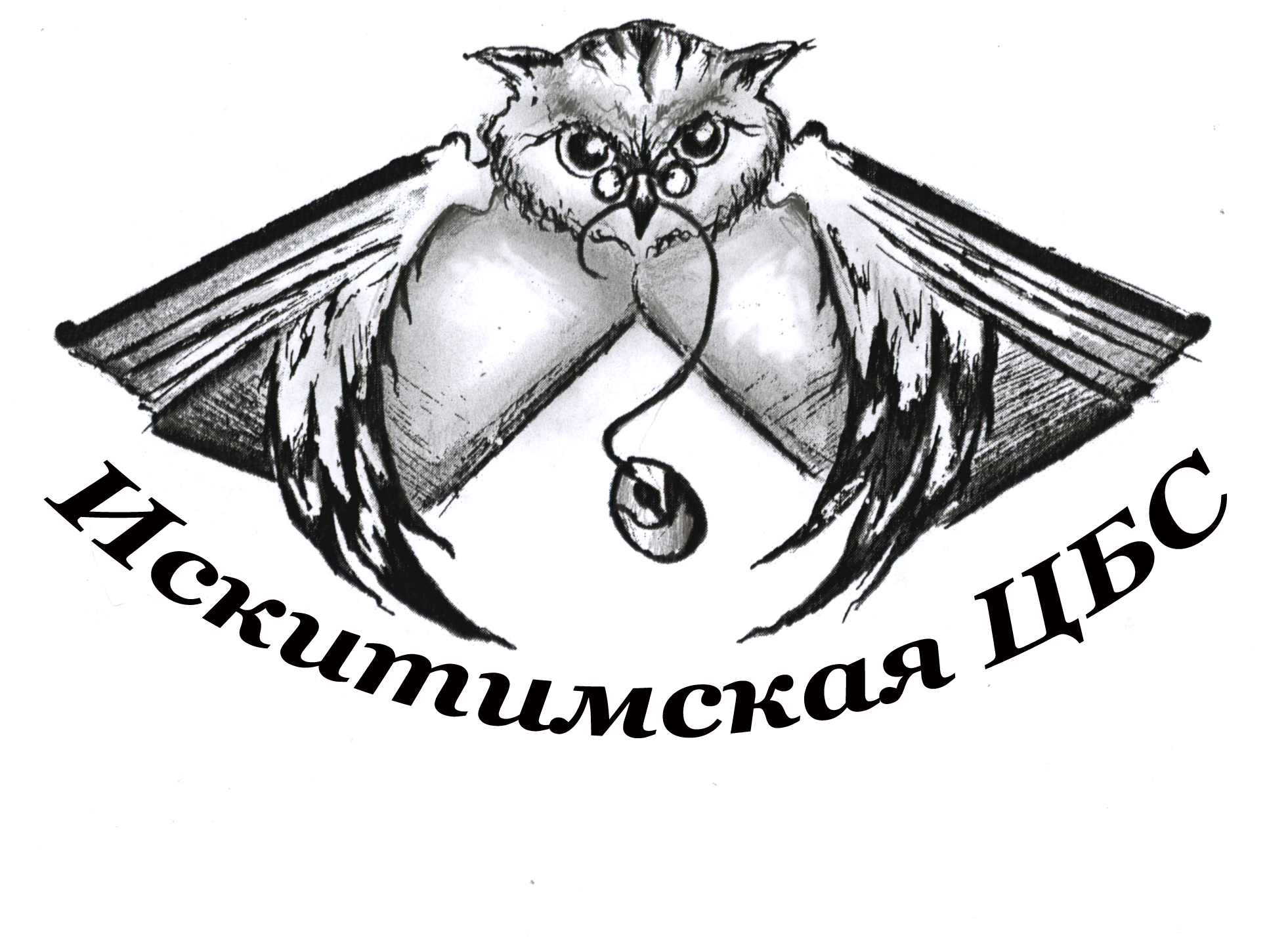 УтверждаюДиректор МКУК «Искитимская ЦБС»__________________ Кузнецова И.Ю.План деятельности МКУК «Искитимская ЦБС» на 2021 год2020Общие сведения об организацииОглавлениеI. Цели и задачи библиотечно-информационной деятельности	3II. Контрольные показатели деятельности	4III. Библиотечно-информационное обслуживание населения	41.	Сеть муниципальных библиотек района	42.	Перечень библиотечно-информационных услуг	63.	Мероприятия по привлечению пользователей и совершенствованию их обслуживания	64. Организация культурно-просветительских мероприятий для различных категорий населения (детей, молодежи, пенсионеров и ветеранов войны и труда, людей с ограничениями в жизнедеятельности и др.) по отдельным направлениям	9Нравственное и социальное ориентирование. Работа с семьёй.	13Формирование правовой культуры	14Развитие  толерантности и культуры и межнационального общения людей	20Краеведческая деятельность в библиотеке	21Воспитание любви к культуре, литературе и родному языку	24Экологическое просвещение	30Эстетическое и творческое развитие личности	30Ориентирование молодёжи на выбор профессии	32Другие направления деятельности	33Организация досуга в библиотеке.	355.	Программно-целевая и проектная деятельность библиотек	526. Инновационная деятельность  библиотек	537. Исследовательская работа в библиотеках	53IV. Информационно-библиографическое и справочное обслуживание пользователей	581. Формирование пропаганда справочного аппарата библиотеки	582. Выполнение справок и информационных запросов. Предоставление информационно-библиографических услуг в виртуальном режиме	593. Библиографическое информирование пользователей (индивидуальное, групповое,  массовое)	594. Формирование и повышение информационно-библиографической культуры	62V. Формирование библиотечно-информационных ресурсов	58VI. Организационно - методическая деятельность. Система повышения  профессиональной квалификации	70VII.Работа с библиотечными кадрами. Совершенствование управления   библиотекой. Социальное развитие коллектива	82VIII. Развитие материально – технической базы библиотек	82IX. Издательская деятельность	82X. Реклама библиотеки.  Установление и поддержание связей с общественностью.  (Паблик рилейшнз).	83Приложение	87I. Цели и задачи библиотечно-информационной деятельностиЦель: совершенствование библиотечно-информационной деятельности путём предоставления библиотечных услуг, содействия воспитанию патриотизма, в том числе, через популяризацию знаний о родном крае, правовому просвещению населения Искитимского района, семейному воспитанию и просвещению молодежи и юношества района.Достижение цели будет решаться  следующими задачами:Реализовать целевую программу по патриотическому воспитанию молодежи Искитимского района «Родина в сердце»;Продолжать краеведческую деятельность библиотек в рамках целевых программ и циклов мероприятий;Осуществлять деятельность по информационно – консультационному обслуживанию жителей Искитимского района  в рамках  функционирования на базе ряда сельских библиотек информационно – консультационных пунктов содействия местному самоуправлению и информирования населения о деятельности органов местной власти районного и муниципального уровней (ИКП);Правовое просвещение молодежи осуществлять в рамках правовой школы «Учусь быть гражданином»;Семейное воспитание и просвещение молодежи и юношества осуществлять в рамках проведения программ и циклов мероприятий;Приобщению читателей к ценностям мировой и отечественной литературы, формированию художественного вкуса будет способствовать цикл мероприятий, посвященный литературным юбилейным датам «Юбилярам посвящается, а также ежегодное районное библиошоу «Книги-юбиляры 2021» для старшеклассников района;На популяризацию творчества Ф.М. Достоевского в связи с 200-летием со дня его рождения будет направлена целевая комплексная программа «Гений, потрясший мир»;Для активизации работы библиотек по привлечению к чтению населения Искитимского района продолжать районный конкурс «Лучшая библиотека года».II. Контрольные показатели деятельностиIII. Библиотечно-информационное обслуживание населенияСеть муниципальных библиотек районаВ   2021 году  МКУК «Искитимская ЦБС» продолжит осуществлять библиотечное обслуживание населения Искитимского района в составе 39 библиотек. В их числе: 35 сельских, 2 детских -  районная детская и Линевская, Линевская поселковая, межпоселенческая библиотека Искитимского района.Совершенствование структуры и качества обслуживания населения Искитимского района будет продолжено путем совершенствования деятельности в виртуальном пространстве и расширения ассортимента услуг, чему способствует наличие Интернета во всех библиотеках. Получит свое дальнейшее развитие сеть информационно-консультационных пунктов содействия местному самоуправлению и информирования населения о деятельности органов местной власти на базе библиотек. В 2021 году продолжит свою работу выездной (мобильный) информационно-консультационный пункт, дислоцирующийся в головной организации сети ИКП - информационно-консультационном центре, выполняющем координационно-методические функции, расположенном в Межпоселенческой библиотеке Искитимского района.Внестационарное обслуживание населения будет производиться в 23 библиотечных пунктах. Это населённые пункты Искитимского района, не имеющие библиотек, такие, как п. Александровский, п. Первомайский, п. Рябчинка, д. Девкино, д. Старососедово, д. Нижний Коен, п. Целинный, д. Гилево, п. Алексеевский, с. Чупино, д. Харино, п. Озерки, а также Дом ветеранов «Милосердие» (11 чел.) и местный рынок (5 чел.) - Евсинская с/б; детский сад «Теремок» - с/б п. Керамкомбинат (20-25 человек), МКОУ «ООШ д. Китерня»– Китернинская с/б (35 человек), центр реабилитации детей с ограниченными возможностями «Радуга» - Линевская д/б (24 человека), «Социальная палата инвалидов» - Степнинская с/б  (планируется 50 человек); Линёвская Местная Организация «ВОИ» (50 чел.) и  Отделение социальной реабилитации инвалидов МБУ «Комплексный центр социального обслуживания населения «Вера» (25 чел.) - Линевская п/б, Шибковская школа - Шибковская с/б (не менее 80 чел.), Усть-Чемская школа - Усть-Чемская с/б.Листвянская с/б организует литературную песочницу «Время сказок для малышей»: летние чтения для дошкольников и младших школьников в парке 2 раза в месяц. Летний дворик организует Бурмистровская с/б.Сельская библиотека п. Керамкомбинат, п. Советский, д.Евсино Легостаевская, Китернинская, Маякская, Новососедовская, Преображенская, Шибковская, Тальменская, Улыбинская, Бурмистровская, Верх-Коенская, Листвянская, Морозовская, Елбашинская, Завьяловская, Искитимская, Мостовская сельские библиотеки продолжат обслуживание читателей-инвалидов и пожилых на дому. Малые населённые пункты Степного сельсовета продолжит обслуживать КИБО НОНБ. Перечень библиотечно-информационных услугИнформационно-библиотечное обслуживание пользователей, в том числе предоставление доступа к аудиокнигам  на различных носителях для слепых (слабовидящих) детей и взрослых;Консультационно-методические услуги.            В 2021 г. традиционно будет проведён мониторинг качества предоставляемых услуг, в октябре будет объявлен месячник качества для всех библиотек системы. Мероприятия по привлечению пользователей                                      и совершенствованию их обслуживанияС целью популяризации книги и чтения, услуг библиотеки и привлечения новых пользователей продолжится работа по совершенствованию сайта МКУК «Искитимская ЦБС» http://bsiskitim.ru: он будет наполнен новыми сервисами, привлекающими пользователей. В течение года будут пополняться краеведческие электронные ресурсы. Планируется создание электронной коллекции искитимского летописца Г.Г. Максимова. Ежедневно будет отражаться информация о событиях, происходящих в библиотеках района.Продолжится работа по наполнению краеведческого портала «Земля Искитимская» http://infomania.ru/iskitim/,  созданного при информационной поддержке НОЮБ. Будут пополнять и совершенствовать свои  сайты Линёвская детская библиотека: https://sites.google.com/site/lineevskaadetskaabiblioteka и https://sites.google.com/site/ekologiceskijklubkapelka/, Листвянская с/б: https://sites.google.com/site/bibliotekaplistvanskij/, Евсинская с/б: https://sites.google.com/site/bibliotekastevsino/, Легостаевская с/б: https://sites.google.com/site/bibliotekaselalegostaevo/, с/б п. Керамкомбинат: https://sites.google.com/site/bibliotekaposelkakeramkombinat/homeи Методический отдел МБ: https://sites.google.com/site/metodistmb/home.Линевские библиотеки продолжат вести блог линёвских читателей и библиотекарей «Книжка каждый день». Будут способствовать продвижению библиотек страницы и группы в социальных сетях.Продолжат работу краеведческие музеи на базе Степнинской и Улыбинской с/б, будет пополняться Виртуальный краеведческий музей поселка Степной.Все библиотеки района планируют различные акции по привлечению к чтению, например, «Приз для вновь записавшихся!» (МБ), «Здравствуй, мудрый дом!», библиошалости «День дублёра», «Всей семьёй у книжной полки» (Линевская п/б), «Фотография с любимой книгой» (Бурмистровская с/б), «С книгой по жизни», «Читать - модно!» (Верх-Коенская с/б), «Необычайное превращение читателя в библиотекаря» (день дублера), фото-акция «Замечен за чтением!», «Люблю. Читаю. Делюсь!» (Евсинская с/б), акция для молодых родителей «Читай - буду слушать!» (Елбашинская с/б). Конкурс “Читатель года” организует Линевская д/б. Евсинская с/б проведет Неделю молодежной книги «Молодое поколение выбирает чтение».Сельские библиотеки примут участие в акции Международного дня дарения книг: «С домашних полок – к новому читателю» (Листвянская с/б), «Подари книгу библиотеке!» (МБ, Легостаевская с/б, Новолоктевская с/б), «Подари книгу с любовью» (Искитимская с/б).МБ реализует 4 мини-проекта, направленные на привлечение к чтению: «Живая книга» и «Есть женщины в русских селеньях», «Все начинается с семьи», «Фестиваль жанров».9 библиотек присоединятся к международной акции «Библионочь-2021» среди них: Евсинская с/б, Линевская д/б, Листвянская, Евсинская, Легостаевская, Маякская, Морозовская сб, Линевская д/б и с/б д.Евсино.В Общероссийский день библиотек во всех библиотеках района будут организованы Дни открытых дверей: «Для вас открыты наши двери и сердца» (МБ), «Приглашаем всей семьёй» (Агролесовская с/б),«В мир знаний через библиотеку» (Бурмистровская с/б), «Нам с книгой назначена встреча» (Легостаевская с/б), «Подружись с библиотекой» (Чернореченская с/б), «Библиотека ждет друзей» (Морозовская с/б), «Всей семьей – в библиотеку!» (Шибковская с/б). Евсинская с/б организует Неделю библиотеки «Нас всех объединяет книга». В октябре библиотеки системы вновь организуют Неделю чтения в Искитимском районе с целью привлечения жителей района к чтению. По сложившейся традиции Неделя закончится встречей с писателем для взрослых и юношества и праздником по итогам летнего чтения для детей.Продолжится сотрудничество с местными СМИ: МБ - с ТВК (ежемесячная рубрика «Время читать!»), линевские библиотеки - с ТВ «Исток» («Суждение», «Переменка»).Для активизации работы библиотек по привлечению читателей к чтению среди библиотек системы будет объявлен ежегодный конкурс «Лучшая библиотека года - 2021».В 2021 году юбилейные даты отметят следующие библиотеки:85 летСтепнинская сельская библиотека75 летУргунская сельская библиотека 70 летБыстровская сельская библиотека65 летЛебедевская сельская библиотека Листвянская сельская библиотекаСельская библиотека п. Советский 40 летСельская библиотека д. Евсино 4. Организация культурно-просветительских мероприятий для различных категорий населения (детей, молодежи, пенсионеров и ветеранов войны и труда, людей с ограничениями в жизнедеятельности и др.) по отдельным направлениямФормирование высокого гражданского и патриотического сознанияЦель: приобщение молодежи к историческому прошлому страны, формирование патриотического сознания и гордости за великую державу.МБ продолжит реализацию программы по патриотическому воспитанию молодежи «Родина в сердце». В соответствие с программой «С чего начинается Родина» будет строить работу по патриотическому воспитанию школьников Чернореченская с/б. Циклы военно-патриотических мероприятий пройдут в библиотеках района: «Поклонимся великим тем годам» в Линевской п/б, «Дней прошлых гордые следы» в Быстровской с/б.В библиотеках системы также будут проведены мероприятия, посвященные Дням воинской славы России: «Жить – Родине служить» (Линевская п/б), Час памяти «Мы вспомним с грустью светлой…», посвященный празднику «Белых журавлей» (Листвянская с\б). Акция «Память ещё жива» (неТотальный диктант по книгам о Великой Отечественной войне) проведет Усть-Чемская с/б).День снятия блокады г. Ленинграда: Урок мужества «В кольце, плечом к плечу», презентация «Символы блокады: от 125 граммов хлеба до Ленинградской симфонии», выставка-реквием, обзор «Блокадной вечности страница» (Линевская п/б), Урок  истории «Мужество и стойкость Ленинграда» (Верх-Коенская с/б).День  защитников  Отечества будет отмечен в библиотеках мероприятиями для юношества: Вечер настольных игр «Игры разума» (Линевская п/б), Игровая программа «Один день в армии» (Беловская с/б), Военно-спортивный праздник «Армейский быт» (Бурмистровская с/б), Конкурсная - игровая программа «На страже Родины стоим» (Верх-Коенская с/б), конкурсная –игровая программа «Аты-баты, вот какие мы солдаты!» (Горевская с/б), викторина «Я служу Отечеству» (Легостаенвская с/б).Евсинская с/б проведет Военно-патриотическую декаду «Мужество. Честь. Слава».Дню Победы будут посвящены: Урок мужества «Вам всем, кто вынес ту войну – поклон и память поколений!», фронтовая литературно-музыкальная гостиная  "Мы за ценой не постоим", PRO-движение книги «Прочитанная книга о войне – твой подарок ко Дню Победы»(МБ), Литературно-музыкальный вечер «Эти дни когда-нибудь мы будем вспоминать…» (Листвянская с/б), Конкурс чтецов «Война. Я помню о тебе» (Чернореченская с/б), Час поэзии «Он вчера не вернулся из боя» (Агролесовская с/б), Час мужества  «Есть память, в которой не будет забвенья» (Беловская с/б), День информации «Память жива», Флешмоб «Победили во имя Родины» (Бурмистровская с/б), «Угадай мелодию»: песни военных лет (Гусельниковская с/б)Военно-патриотическая декада «Память» будет организована в Евсинской с/б: Интерактивная викторина «А война была четыре года, долгая была война…», Акция «Георгиевская ленточка - каждому читателю», Акция-память «Напишите письмо неизвестному солдату», Неделя военной песни «А песня ходит на войну», Книжно-иллюстративная выставка «Остаться человеком в пламени войны».Встречу молодежи с тружениками тыла и детьми войны организует Бурмистровская с/б - «Нам дороги эти позабыть нельзя».Все библиотеки будут участвовать в митингах 9 мая. Быстровская с/б организует флэшмоб «Никто из нас забыть не сможет».День народного единства в библиотеках системы будет отмечен мероприятиями для юношества: Онлайн-путешествие «Национальные страсти» (ремесленные и кулинарные традиции регионов и народов), показ видеороликов с танцами коренных народов «Национальный колорит» (Линевская п/б), создание Видеоролика для соцсетей «Мы сильны, когда едины» (Евсинская с/б)800-летие Александра Невского будет отмечено проведением таких мероприятий: Урок истории «Сын земли русской», включающий игровую познавательную программу «Ратные подвиги Александра Невского», ретрокинолекторий «Фильм Эйзентштейна, 1938 г.», виртуальную экскурсию «Александро-Невская Лавра», книжную выставку, обзор «Он нёс Руси святое знамя»(Линевская п/б), Слайд-шоу «А. Невский – сын земли русской» и Онлайн-викторина «Великий воин и дипломат» (Евсинская с/б), Исторический перекресток «Лишь тот достоин уваженья, кто чтит историю свою» (МБ)Цель Медиапроект “Жизнь и подвиги Александра Невского”, запланированного Линевской д/б - привлечение внимания детей и подростков к личности великого героя русской истории посредством чтения художественной и познавательной литературы и создания творческих работ о прочитанном. Дням воинской славы будут посвящены библиотечные выставки: выставка-реквием «Блокадной вечности страница», «Здесь говорят одни лишь камни…» (Линевская п/б), «В тот день, когда окончилась война», «Наш народ единством гордится» (Листвянская с/б), Выставка-инфографика «1418 дней. Исторические карты главных сражений Великой Отечественной войны»: фото-документы, цифры, факты, комментарии, портреты, боевая техника (Чернореченская с/б), Выставка – экспонат «Ради памяти павших и во имя живых» (Беловская с/б), Выставка-галерея «Держава  армией  крепка, а армия солдатом...» (Евсинская с/б), Выставка – экспозиция «Поэзия – ставшая подвигом» (МБ)Библиотеками района запланированы мероприятия к памятным датам России: В День памяти и скорби пройдут такие мероприятия: Урок памяти «Звёзды смерти стояли над нами…», выставка-досье, обзор «Память и боль» (Линевская п/б), Литературно-поэтическая композиция «Не гаснет памяти костер» (Листвянская с/б), Час памяти «Помните! Через года, через века!», Акция «Свеча памяти» (Бурмистровская с/б), Урок памяти «И сердцу по-прежнему горько» (МБ), урок мужества  «Тревожное утро 1941 года» (Легостаевская с/б), День информации «Вставай страна огромная…» (Агролесовская с/б).В День неизвестного солдата будут проведены: Урок мужества «Есть память, которой не будет конца» (Верх-Коенская с/б), Вечер-реквием  «Имя твое неизвестно – подвиг твой бессмертен» (Гусельниковская с/б)К памятным датам России будут оформлены библиотечные выставки: "Не гаснет памяти свеча" (Евсинская с/б), Книжная выставка - обзор «Героический Ленинград –героические люди» (Китернинская с/б), выставка-память «Несгибаемый Ленинград» (Шибковская с/б), выставка-календарь «Памятные даты в литературе» (Усть-Чемская с/б).На формирование высокого гражданского сознания будут направлены мероприятия, посвященные 100-летию А.Д. Сахарова: Виртуальная выставка-досье "А. Сахаров. Архипелаг свободы" (Чернореченская с/б), Познавательный час «Великий  гражданин планеты» (Верх-Коенская, Гусельниковская с/б), Вечер-портрет «Защитник прав человеческих» (Евсинская с/б), Информационно-исторический час «Он стал легендой при жизни» (МБ),  час патриотизма   «Судьба человека в судьбе Отечества» (с/б п.Керамкомбинат).Мини- проект «Символы России»» реализует Чернореченская с/б: Николай Карамзин, Дмитрий Лихачёв, Юрий Гагарин, Александр Невский, Георгий Жуков.День России будет отмечен следующими мероприятиями: Настольная игра-путешествие «Где эта улица, где этот дом?», выставка, обзор «Одна ты на свете…»: образ России у поэтов и писателей (Линевская п/б), Онлайн-викторина «Города, реки и горы России» (Чернореченская с/б) и др.Ко Дню флага РФ будут организованы: инсталляция «Цвета моей России» (карта России из бумажных фигурок цвета триколора), акция-викторина «В небеса поднимая флаг» (Линевская п/б), Выставка-досье «Россия, которую мы обрели» (Евсинская с/б) и др.Нравственное и социальное ориентирование. Работа с семьёй.Цель: содействие формированию духовно-нравственных ориентиров, повышению престижа института семьи, повышению культуры чтения в семье, возрождению традиций семейного чтения.Для юношества будут проведены: Цикл мероприятий по воспитанию семейных ценностей «Человек семьёю крепок» (Линевская с/б), Онлайн-обзор от Библиогида «Многоликое чувство: 5 книг о первой любви», Виртуальная встреча с писателем «Владимир Крупин. Родная сторона» (Чернореченская с/б), Урок нравственности «Кладовая секретов общения» (Горевская с/б).Работа с семьей. Верх-Коенская с/б продолжит работу по программе «Семейное чтение», тема года - «Традиции русского народа». РДБ будет работать с родителями, многодетными семьями по Программе «Семья у книжной полки», включающей проект «Семейный библиомарафон».  Онлайн-проект для современных родителей с активной жизненной позицией «Методы интерактивного чтения - детям» реализует Чернореченская с/б. В мае эта библиотека объявит Семейный конкурс «Расскажи о своей любимой книге»: фото, эссе-фанфик, видеосюжет. Во Всероссийской киноакции «Вера, надежда, любовь в российских семьях» традиционно примет участие МБ.К  Международному дню семьи и Всероссийскому дню семьи, любви и верности будут организованы: Музыкальная гостиная «Гимн семье на лепестках ромашки» (Линевская п/б),«Семейное кафе»: конкурс творческих работ (стихи, сочинения, рисунки), слайд презентация «Моя семья», развлекательно-познавательная программа «Читаем всей семьёй» (Агролесовская с/б), Семейная гостиная «Моя семья - мое богатство» (Беловская с/б), Конкурсно-игровая программа «Семья крепка, когда над ней крыша одна» (Гусельниковская с/б).Международному женскому дню и Дню матери будут посвящены: Литературный час «Свет женщины расплескан во вселенной», онлайн-поздравление «Поэтический букет», поэты, актеры читают стихи, посвященные женщинам; шуточные предсказания из корзинки «Дамский каприз»; Вечер-элегия «Ты одна мне несказанный свет…» (Линевская п/б), Праздник «О той, кто дарит нам жизнь и тепло», онлайн фото-акция «Мамина улыбка» (Листвянская с/б), Литературно-музыкальные вечера «Для Вас, любимые!» и «Мы мамам говорим: «Спасибо!» (Бурмистровская с/б), Праздничная программа «Прекрасен мир любовью материнской» (Верх-Коенская с/б), Литературный вечер «Образ матери в русской литературе» (Гусельниковская с/б), Концертная программа «Mamma mia» (МБ).К Международному  дню  пожилых  людей библиотеки подготовят следующие мероприятия: Вечер воспоминаний «Какие наши годы!», викторина «Я помню, как это было»; выставка работ читательницы З. Загайновой «Красота рукотворная»; беседа «Эти книги читали наши бабушки» (Листвянская с/б), вечер отдыха «Возраст, ей богу ошибка, если молод душой человек» (Беловская с/б), Праздник «Пусть будет теплой осень жизни» (Верх-Коенская с/б), праздник «Голова седая, да душа молодая» (Гусельниковская с/б), Библио – экспресс у книжной выставки   «В гармонии с возрастом» (Евсинская с/б)Будут оформлены библиотечные выставки: «Женские лица российской прозы», «Силуэты любви на фоне истории», «Мама – это значит жизнь!», «Эти книги читали наши бабушки» (Линевская п/б), «Радость семейного чтения», «Как вырастить чудо-чадо», выставка-совет «О воспитании с обоснованием» (Листвянская с/б), «Подсказки для взрослых» (Агролесовская с/б), выставка-адвайзер «Папа+Мама=Радость общения» (Быстровская с/б), Выставка – совет «Проблемы в семье – ответы в книгах», Выставка – ситуация «Человек в поисках себя» (Евсинская с/б), Выставка – совет "Секреты для взрослых, или как стать идеальными родителями»(МБ)Формирование правовой культурыЦель: содействие повышению уровня правовой культуры населения Искитимского района, в первую очередь, молодежи.В 2021 году в Межпоселенческой библиотеке продолжит работать Правовая школа «Учусь быть гражданином». В её программу войдет цикл мероприятий «Избирательный всеобуч»:Онлайн-викторина: «Я гражданин, а это значит…» (февраль);Конкурс мотиваторов «Избирательный дозор» (февраль);Правовые ступени «Знай свои права» (сентябрь);Правовой час «Права человека в литературных произведениях» - 10 декабря - Всемирный день прав человека (декабрь);Диспут «Мир без коррупции» 9 декабря - Международный день борьбы с коррупцией (декабрь);Обзор у книжной выставки: «Права свои знай, обязанности не забывай» (12 декабря – День Конституции РФ) (декабрь).В поддержку мероприятий будет подготовлена рекламная информационная продукция из серии «Территория права»: закладки, буклеты, памятки (январь - декабрь).В других библиотеках ко Дню молодого избирателя запланированы: Библиотечный урок «Ты - гражданин, а это значит…»: библиотечная правовая викторина «Правда ли, что…», выставка – информация «Избирком сообщает», показ видеоролика «Избирательное право РФ», буклет «18 мне уже! Как стать активным избирателем?» (Линевская п/б), Правовая игра «За выборами – наше будущее!» (Чернореченская с/б), Правовой турнир «Выборы – это твой выбор» (Беловская с/б), правовая игра «Я- молодой избиратель!» (Быстровская с/б), Урок правовых знаний «Я голосую впервые…» (Гусельниковская с/б), Час правовой информации "Нам жить! Нам выбирать!" (Евсинская с/б)К Единому дню голосования, когда пройдут выборные кампании различного уровня, включая  выборы депутатов Государственной думы, будут приурочены следующие мероприятия: Интернет-викторина «Мы - избиратели ХХI века», час права: «Современный избиратель – мобильный избиратель», показ видеоролика «Как проголосовать на портале Госуслуги?», виртуальный информационный стенд «Голосуйте, где угодно!», показ полезных ссылок с сайта ЦИК России и Избиркома Новосибирской области (Линевская п/б); урок-презентация «История выборов в лицах и фактах» (Новолоктенская с/б); урок правовой информации «Я голосую впервые…» (Гусельниковская с/б); познавательный час с элементами игры «Мы - будущие избиратели» (Китернинская с/б); информационный час «Правильный выбор за вами» (Тальменская с/б); выставка-обозрение «Сделать выбор – ваш долг и ваше право» (с/б п. Керамкомбинат); выставка-портрет «Представляем кандидатов» (Морозовская с/б); информационный лист «Единый день голосования. Кто есть кто – кандидаты в депутаты ГД РФ» (ИКП р.п. Линево).Дню Конституции, символике государства будут посвящены мероприятия: участие во Всероссийской правовом (юридическом) диктанте на сайте юрдиктант.рф  (ИКЦ, первая декада декабря); Тематическая экскурсия «Что же это такое Конституция?»: виртуальная выставка «Есть книга правды и свободы» (показ документов из фондов Госархива), показ интернет-ресурса «Электронный музей конституционной истории России» (Линевская п/б), Онлайн-викторина «Знатоки права» (Чернореченская с/б), Час  правовых  знаний «Конституция  Российской  Федерации» (Агролесовская с/б), Час правового просвещения «Мой взгляд» (Бурмистровская с/б) Интеллектуальная игра «По страницам конституции России» (Легостаевская с/б)Повышению правовой культуры читателей будут также способствовать: Правовой час «Российский парламентаризм: вчера и сегодня», встреча с депутатом, выставка-ликбез «Служение во благо народу», раздача листовок и агиток «Каждый знает гражданин - выбор правильный за ним!», «Не стой в стороне - окажешься сторонником!» (Линевская п/б), День информации «Интернет: свобода и ответственность» (Бурмистровская с/б), викторина «По лабиринтам права» (Быстровская с/б), урок права «Я и мои права» (Верх-Коенская с/б), Час информации «Шагать по жизни в ногу с правом» (Гусельниковская с/б), Коллективное дело - газета “Закон есть закон!” (Линевская д/б): библиотекари проведут анкетирование подростков на тему “Зачем мне нужно знать законы?”, сформируют команду активистов, помогут в поиске интересных материалов и в оформлении газеты; 20 ноября, во Всероссийский день правовой помощи детям, состоится презентация газеты.Продвижению литературы по правовым вопросам будут способствовать библиотечные выставки: выставка – просмотр «Основной закон страны» (Беловская с/б), выставка – просмотр «Право знать о праве», выставка-совет «Имею право знать!» (Легостаевская с/б), выставка – рекомендация «Правовая неотложка» (с/б п. Керамкомбинат), «Право знать о праве» (Гусельниковская с/б); «Основной закон государства» (Новолоктевская с/б); выставка-правовой ликбез «Ты не прав, если ты не знаешь прав», посвященный Всемирному дню ребенка, «Основы правовой грамотности».Работа информационно-консультационных пунктов (ИКП) содействия местному самоуправлению и информирования населения о деятельности органов местной власти на базе библиотек.Работа информационно-консультационного центра (ИКЦ) и 14 информационно-консультационных пунктов будет организована в соответствие с заданной цель - создание благоприятной среды, способствующей эффективному взаимодействию администрации района, муниципального образования с населением; организации свободного доступа граждан к социально-правовой информации на основе новых информационных технологий. Выполнение цели будет достигаться задачами: Обеспечение населения законодательной, правовой и социально значимой информацией путем  предоставления доступа к электронным справочно-правовым системам «Гарант», «Законодательство России».Выполнение тематических запросов по справочно-правовым вопросам.Подтверждение, восстановление, обновление и удаление учетной записи, оказание помощи в работе в получении услуг на портале ГосУслуги. Актуальное информирование населения по изменению в законодательстве: создание информационных буклетов, листовок, памяток; размещение информации и своевременное обновление информационных стендов; размещение информации на сайтах и социальных сетях.Участие в организации мероприятий по взаимодействию населения с представителями районной и местной власти.Подготовка и проведение мероприятий по формированию правовой культуры.		На интернет-странице ИКЦ планируется организовать рубрику правовые интернет-ресурсы, обновить информацию по ИКП, подготовить и разместить на страничке Календарь правовых дат, размещать актуальные новости о проходящих мероприятиях. 		Ежеквартально панируется проведение вебинаров с привлечением специалистов по следующим вопросам: «Изменения в законодательстве по пенсионному обеспечению граждан РФ»; «Новое в налоговом законодательстве. Начисление имущественных налогов. Личный кабинет налогоплательщика»; «Изменения в законодательстве РФ по предоставлению мер социальной поддержки населения Новосибирской области»; «Рабочий семинар для специалистов ИКП: выполнение планов, написание отчётов, подготовка печатной продукции (буклеты, листовки), составление диаграмм и др»; «Я – гражданин России» с участием Уполномоченных по правам ребёнка и правам человека; «Юрист – Новое в законодательстве РФ. Трудовое право. Горячая линия». Информационно-консультационный центр совместно с Местной общественной приемной Искитимского района и Региональной общественной приемной Председателя Партии «Единая Россия» Д. А. Медведева в Новосибирской области в 2021 проведет выездные мобильные приемы на территории Искитимского района с участием Депутатов, юриста и специалистов по ТКО, ЖКХ и др. – март (апрель), июнь, октябрь, декабрь (Декада приемов, посвященная 20-летию партии). В ИКЦ и ИКП Искитимского района запланированы следующие мероприятия: Виртуальная выставка авторских книг А.Д. Сахарова и книг о нём; Информационный стенд «Андрей Дмитриевич Сахаров – Человек. Правозащитник. Ученый.  Педагог», Медиа-ролик «ВЕЛИКИЙ ГРАЖДАНИН РОССИИ», посвящённые к 100-летию со дня рождения А.Д. Сахарова (ИКЦ); правовая тест-викторина «Россия – это я, я – это Россия»; виртуальная выставка «Россия – Родина моя»; участие во Всероссийской правовом (юридическом) диктанте на сайте юрдиктант.рф (ИКЦ); правовой час «Виды пенсий, условия их назначения» Евсинская с/б); «Час правовой грамотности для пенсионеров»  (Маякская с/б); уголок информации «Права и льготы пенсионеров» (Верх-Коёнская с/б); виртуальная выставка-обозрение «Мой поселок» (что сделано на благо поселка, как он изменился, какие планы) (ИКП р.п. Линево); онлайн–викторина «Это право есть у нас» (с/б п. Степной);книжные выставки: виртуальная выставка одной книги «Конституция России сквозь призму времени» – все издания, интересные факты из истории, комментарии к новому изданию Конституции (ИКЦ); информация «Я полноправный страны гражданин»  (Листвянская с/б), Выставка-консультация «Пенсионный фонд информирует» (Евсинская с/б).Подготовка и издание библиографических пособийСерия закладок, буклетов, памяток «Территория права» (МБ).Буклеты: «Пенсия и льготы для людей с ограниченными возможностями», «Права и льготы участков  ВОВ, узников концлагерей, жителей блокадного Ленинграда, детей войны и труженики тыла», «Права и льготы участников боевых действий и приравненных к ним», «Права и льготы репрессированных и реабилитированных граждан»; «С чего начинается поиск информации об участниках и погибших на фронтах ВОВ»,  «Права и обязанности родителей»; «Большие права маленького Человечка», «Социальная поддержка для семей с детьми», «Правила для родителей о безопасности детей», «Толерантность – путь миру», «Я гражданин России» (все о паспорте, права и обязанности Гражданина России), «Андрей Дмитриевич Сахаров – Человек. Правозащитник. Ученый.  Педагог» (ИКЦ);  «Новое в пенсионном законодательстве»; «Материнский капитал»; «Сельская ипотека»; «Горячие линии», «Список рекомендуемой актуальной литературы по праву» (Конституция, Кодексы, Юридический словарь терминов и т.д.), «Нотариат – права и обязанности» (Удостоверение сделок, оформление наследственных прав и совершение других действий, направленных на юридическое закрепление прав граждан и юридических лиц и предупреждение их возможного нарушения в дальнейшем), «Трудовое законодательство – устройство на работу, оплата труда, больничные, увольнение и сокращение, пенсия, споры», «Мой поселок», «Россия -  это я, я - это Россия» (Основные вехи, законность прав и обязательств, территориальная целостность), «Под флагом России» (ИКП р.п. Линево); «Проблема? Нет, беда!», «Я – гражданин России» (Новолоктевская с/б); «Я – гражданин России», буклет «Внимание на дороге, ДЕТИ» (Преображенская с/б); «Семьям, имеющим детей», «Пенсионный фонд информирует», «О льготах многодетным семьям», «Вниманию налогоплательщиков», «Личный кабинет налогоплательщика» (Степнинская с/б); «Гарант информирует», «Местное самоуправление – становление и развитие» (с/б п. Керамкомбинат). Информационный лист – «Единый день голосования. Кто есть кто – кандидаты в депутаты ГД РФ» (ИКП р.п. Линево).Развитие  толерантности и                                                             культуры  межнационального общения людейЦель:  формирование толерантного отношения к человеку независимо от его расовой и национальной принадлежности, создание положительного настроения в межличностных отношениях. Реализовать эту цель предполагается путем проведения мероприятий для юношества: Интерактивный веб-квест «Дружба да братство дороже всякого богатства» (Линевская п/б), Час размышлений «Нам в конфликтах жить нельзя» (Листвянская с/б), Обзор книг «Другие, странные, непохожие…» (Чернореченская с/б), Беседа «Понимать и договариваться» (Агролесовская с/б), Тренинг для старшеклассников «Сила толерантности» (Беловская, Верх-Коенская с/б), Беседа «Толерантность- путь к миру!» (Бурмистровская с/б), Онлайн-викторина «Радуга национальных культур» (Евсинская с/б), Ретро-журнал «Дружба народов в кадре» в фильмах СССР (МБ), Познавательный час «На земле друзьям не тесно» (Легостаевская с/б)Чернореченская с/б продолжит работу Виртуального книжного клуба «Голос»: 2 раза в месяц будет выставляться пост для обсуждения книги для подростков о взаимоотношениях людей.Библиотечные выставки: «Через книгу к миру и согласию», «Люди на свет рождаются разными»: книги авторов разных национальностей (Листвянская с/б), «Остановить вражду и хаос» (Быстровская с/б), «Мир – через культуру» (Шибковская с/б), В слове Мы - сто тысяч Я» (Сосновская с/б).Краеведческая деятельность в библиотекеЦель: приобщение к историческим, духовным и культурным ценностям, традициям родного края; воспитание любви, гордости за героизм и мужество земляков и сохранение преемственности поколений как неотъемлемой части культурно-исторического наследия России.         Это направление работы является одним из приоритетных в деятельности библиотек системы.Продолжат работать два краеведческих музея на базе Степнинской и Улыбинской сельских библиотек: дальнейшее оформление выставочных экспозиций, проведение экскурсий, пополнение электронных баз данных «Земля Степнинская: история и современность», «Виртуальный краеведческий музей поселка Степной». «Улыбино: от прошлого к настоящему».Продолжит работу историко-краеведческое общество «Исток» Искитимского района и г. Искитима. Его участники организуют научно-практическую краеведческую конференцию «Земля моих отцов», которую не удалось провести из-за пандемии в 2020 г. В 2021 г. отдел обслуживания МБ запустит проект «Живая книга», не реализованный в 2020 г. Это будут встречи с интересными людьми нашего района, которые расскажут о своих достижениях в жизни, о своей профессии или хобби, помогут молодежи раскрыть свой потенциал, ответят на их вопросы. Проект «Есть женщины в сибирских селениях» призван собрать и систематизировать информацию об успешных женщинах района, а затем представить её в интерактивном плакате и на традиционной библиотечной выставке.Историческое краеведениеЛиневская п/б организует цикл занятий на основе документального фильма, созданного из телевизионных очерков оцифрованного архива местной телекомпании «Память не гаснет! Слово не меркнет!», создаст краеведческую электронную базу данных «Герои Великой Победы». В этой же библиотеке запланирован День библиографии «Эхо войны и память сердца» и продолжение серии встреч с выдающимися земляками «Родной земли многоголосье».Культуре и искусству Новосибирска Линевская п/б посвятит Музыкальную гостиную «Там, где музыка живет» (видео-концерт Студенческого ОРНИ Новосибирской Консерватории). Линевская д/б проведет Исторический экскурс «Из Новониколаевска в Новосибирск» (к 95-летию переименования города), с/б д. Евсино - устный журнал «Город над Обью», Евсинская с/б создаст Виртуальную выставку «Мифы и легенды Красного проспекта».В библиотеках будут проведены следующие мероприятия о родном  крае: Интеллектуальный ринг «По родному краю» (МБ), День библиографии «У времени есть своя память» и Краеведческая  викторина «Край мой – капелька России»  (Листвянская с/б), Вечер воспоминаний старожилов деревни «Жить в Бурмистрово – это здорово!» (Бурмистровская с/б), Праздник ко Дню села «Родная сторонка моя» (Верх-Коенская с/б), Репортаж-обзор «Наше село на страницах газет», Видеовикторина «И в названьях улиц имена: человек, история, страна» (Евсинская с/б), Краеведческая викторина «Родной земли многоголосье» (Горевская с/б)Продолжат пополнять электронные базы данных МБ, Степнинская с/б - «Земля Степнинская: история и современность», Улыбинская с/б - «Улыбино: от прошлого к настоящему», Верх-Коенская с/б - «Раскинулся Коён в берёзовом краю».Литературное краеведениеВиртуальный проект «ЧитайФест Сибирская Книга» запустит на своей странице ВК Чернореченская с/б. Линевская п/б проведет Вечер-портрет «Прашкевичу - 80!», Гусельниковская с/б - Музыкально-поэтический вечер «И в песнях, и в стихах поэтов пусть расцветает край родной».Литературное творчество искитимцев найдет отражение в таких мероприятиях, как: Поэтический час – исповедь «Когда строку диктует чувство»: встреча с листвянской поэтессой Натальей Гордополовой (Листвянская с/б), Литературный час «Срывает ветер лист последний»: творчество местного поэта А. Зеленцова (Агролесовская с/б), День информации «Сибирский край в душе и в книге» (с/б п. Керамкомбинат), встреча  с Еленой  Фарафоновой, автором книги «Долгосторой в рукоделии» (МБ). Цикл выставок к юбилеям сибирских поэтов и писателей «Писатели родного края» организует Линевская п/б: «Соль земли» к 95-летию со дня рождения Маркова Г.М., «Прозаик, поэт, очеркист»  к 110-летию со дня рождения Михеева М. П., «Женская судьба за книжным переплётом» к 110-летию Коронатовой Е. И., «Множественность миров Г. Прашкевича», «Михаил Черненок – сибирский «Симеон» к 90-летию М. Черненка. МБ оформит арт-окно «Загадочные миры Геннадия Прашкевича» к 80-летию писателя.В Евсинской с/б будут организованы: Выставка – просмотр «Сибирский край в душе и в книге»: Поэты -юбиляры (И. Мухачев, Е. Стюарт,  Н. Грехова,  Н. Созинова,  И. Ветлугин), Выставка-просмотр «Сын Сибири» (110 лет со дня рождения Г. Маркова,  Выставка – рейтинг «Михаил Черненок - сибирский "Сименон" (90 лет со дня рождения М. Черненка), Выставка – ретроспектива "Я когда-нибудь светом вернусь" (110 лет со дня рождения М. Михеева).Экологическое краеведениеБиблиотеки отметят 75-летие Сибирского ботанического сада проведением следующих мероприятий: Виртуальное путешествие по Сибирскому ботаническому саду с книгой Николая Голя «Жизнь замечательных растений» (Чернореченская с/б), Виртуальное путешествие «Вся красота природы» (Беловская с/б), Виртуальная экскурсия «Тропинками родного края» (Евсинская с/б). Экологический марафон «Моя планета – Земля» (Завьяловская с/б)Фотоконкурс «Цвети, моя деревня!» на библиотечной странице в «Одноклассниках» объявит Бурмистровская с/б; в партнерстве с женсоветом села библиотека организует Конкурс на лучшее подворье «Хозяйка усадьбы». Фотовыставку «Разноцветная палитра живой природы села» организует Легостаевская с/б.В сельских библиотеках будут созданы краеведческие выставки, уголки: «В глубине России есть земля такая…», «Наш край - большой страны частица», «С любовью к родному краю» (Листвянская с/б), Выставка - путешествие «Образы малой Родины» (МБ), стеллаж «Литература родного края» (Морозовская с/б), «Мой край родной – моя история живая» (Легостаевская с/б)Воспитание любви к культуре, литературе и родному языкуВоспитание любви к  культуре, возрождение духовной культуры и приобщение к народным традициямЦель: популяризация знаний о культурных ценностях, сохранение прикладного формата народных традиций. Фольклорные посиделки организуют следующие библиотеки: Гусельниковская с/б - «Масленица блинная – народная, старинная». Познавательно-фольклорный час «Масленица – блинница, весны именинница» (Листвянская с/б), Рождественский вечер «Зимние узоры» (Бурмистровская с/б), Игровая программа "Молодецкие забавы" - празднование масленицы и праздник читательских удовольствий "Загадочный мир русского фольклора" история русских загадок состоятся в МБ.Цикл мероприятий «Заветы доброй старины» в Линевской п/б будет включать Развлекательную программу «Новый год – загадочный праздник», Праздничную программу «С Новогодним торжеством, со счастливым Рождеством!», Вечер русской традиции «Краски масленицы», Встречу с иереем А. Мангушевым «Пасхальным светом освещён мой дом». Мастер-класс «Пасхальный сувенир» проведет в Доме милосердия Евсинская с/б.День славянской письменности и культуры будет отмечен в библиотеках такими мероприятиями: Исторический экскурс «Живое слово мудрости», игровая программа «Озарённое временем слово» (Линевская п/б), Онлайн-викторина «Братья из Фессалоник» на странице в «Одноклассниках» (Чернореченская с/б),Выставка – викторина «Переведите с древнерусского» (Линевская д/б), выставка-путешествие  «От знаков к буквам, от бересты к страницам» (Легостаевская с/б), Выставка - познание «Лишь слову жизнь дана» (Листвянская с/б)В Общероссийский день библиотек во всех библиотеках традиционно пройдут Дни открытых дверей. В МБ он пройдет под названием «Для вас открыты наши двери и сердца», в Чернореченской с/б - «Подружись с библиотекой», в Линевской п/б  - «И представлял себе я рай похожим на библиотеку» с пополнением Доски почёта Линёвской поселковой библиотеки, в Бурмистровской с/б - «В мир знаний через библиотеку», в Верх-Коенской с/б – «Рады мы всегда гостям, приходите в гости к нам». В с/б п. Керамкомбинат пройдет пиар-акция на улице «Приходите к нам читать!».Евсинская с/б организует Неделю библиотеки «Нас всех объединяет книга». Воспитание любви к родной литературе.Литературные юбилеи, праздники.Цель: приобщение читателей к ценностям мировой и отечественной литературы, формирование художественного вкуса на примерах лучших произведений классической и современной литературы.Особое внимание будет уделено творчеству писателей - юбиляров 2021 г.К юбилейным датам писателей межпоселенческая библиотека проведет Цикл мероприятий «Юбилярам посвящается …»: районное библиошоу "Книги-юбиляры 2021", Флешбук «Постигая мир Достоевского», Информ-досье «История одного писателя» к 195-летию со дня рождения М. Е. Салтыкова-Щедрина. литературный вечер «Поэзия правды и мужества» к 115-летию со дня рождения Мусы Джалиля, Виртуальное путешествие «Романтик белых снегов» Джека Лондона к 145-летию со дня рождения.Виртуальный обзор «История на журнальных страницах» Журналы-юбиляры 2021 г. будет подготовлен и размещен на страницах МБ в ОК и ВК. Книгам и журналам-юбилярам будет посвящен День информации «С Днем рожденья поздравляем!» в Евсинской с/б.Библиотеки района отметят юбилеи писателей и поэтов такими мероприятиями: Литературная гостиная «Самый русский из русских писателей», посвященная 190-летию со дня рождения Н.С. Лескова, Литературно-музыкальная гостиная «А знаешь, всё еще будет!..», посвященная 110-летию со дня рождения В. Тушновой (Листвянская с/б),  поэтический салон «Я носитель мысли великой» к 135-летию со дня рождения Н.С. Гумилева (с/б п. Керамкомбинат), Музыкальная гостиная «Поэзия, которую поют» к 90-летию со дня рождения Л.П. Дербенева (Линевская п/б), Литературный час «Человек с тысячью лиц» (Линевская п/б) и аукцион вопросов «Секреты Бориса Акунина» (Линевская д/б) к 65-летию Б. Акунина,  К 200-летию со дня рождения Ф.М. Достоевского библиотеками системы будет реализована комплексная целевая Программа «Гений, потрясший мир». 200-летию со дня рождения Н.А. Некрасова будут посвящены: Литературный этюд «Жизнь текла мятежно, полна тревог, полна утрат» (Листвянская с/б), Своя игра «Лира Некрасова» (Чернореченская с/б), библиокешинг «Читаем Некрасова» (Быстровская с/б), Видеоэкскурсия «По некрасовским местам» (Евсинская с/б). К 130-летию со дня рождения М.А. Булгакова будут проведены: День библиографии «Книга с историей» (Чернореченская с/б), Литературный час «Книжные миры» (Беловская с/б), Юбилейный вернисаж «Мистический мир Булгакова» (с/б д. Евсино), литературный акцент «Диапазон творчества: от сатиры до мистики» (с/б п. Керамкомбинат). К 130-летию со дня рождения О. Мандельштама: Урок исследование «Век мой, зверь мой…» (Чернореченская с/б), Поэтический час «Образ твой, мучительный и зыбкий» (Агролесовская с/б), Поэтический час «От чего душа так певуча» (Верх-Коенская с/б).К 85-летию со дня рождения Н. Рубцова: Поэтическая гостиная «С душою светлою, как луч», Акция «Читаем Рубцова (Листвянская с/б), Литературный перекрёсток «Капитаны»: Н. Гумилёв – Н. Рубцов (Чернореченская с/б), поэтический салон «Звезда полей горит, не угасая» (с/б п. Керамкомбинат).Писателям-юбилярам будут посвящены разнообразные книжные выставки: «Писатель мудрых сказок» к 195 –летию со дня рождения М. Салтыкова - Щедрина, выставка-совет "Был уполномочен заявить» к юбилею Ю. Семенова, «Верный сын своего края» о писателе Г. Маркове (с/б п. Керамкомбинат), Цикл книжных выставок «Марафон литературных юбилеев» планирует Евсинская с/б: «Актуален и сегодня» (195 лет со дня рождения М. Е. Салтыкова-Щедрина), «Русь во всех ее проявлениях» (190 лет со дня рождения Н. С. Лескова), «Александр Бушков и все, все, все… », «Вселенная Булгакова» (130 лет со дня рождения М.А. Булгакова) и т.д.  В акции «Библионочь-2021» примут участие 9 библиотек: Линевская д/б, Листвянская, Евсинская, Легостаевская, Маякская, Морозовская, с/б д. Евсино.Линевская п/б продолжит серию литературно-интеллектуальных игр «Суждение». Лаборатория читательского вкуса «Испокон века книга растит человека»: обзор литературы для молодежи будет проведен в МБ.В Виртуальном книжный клубе «Голос» Чернореченской с/б читатели вновь будут обсуждать современные книги для подростков. Кроме того, каждые два месяца библиотекари будут выставлять на своих страницах соцсетей пост «Виртуальный рюкзачок»: новые книги для подростков от Библиогида. Библиографическая игра-классификация «Красный сфинкс: история русской фантастики» и Флешбук «Поделимся хорошей книгой» запланированы также в этой библиотеке.Литературное караоке «Поэты - шестидесятники» запланировано в Бурмистровской с/б. Акция «Люблю. Читаю. Делюсь!» (признание в любви книгам) будет проведена в Евсинской с/б, по итогам акции будет оформлен библиотечный квилт. Книгопутешествие «Войди в мой мир»: о современной литературе будет проведено для женского клуба «От печали до радости».Библиотекари постараются привлечь внимание читателей к литературе военной тематики на таких мероприятиях: Историко-литературный марафон «Сороковые роковые»: книги о войне – детям 21 века (Чернореченская с/б), Литературная гостиная «Война прошла по их судьбе» (Беловская с/б), PRO-движение книги «Прочитанная книга о войне – твой подарок ко Дню Победы» (МБ). к/в «Они показали войну без прикрас» (Листвянская с/б).Приобщению читателей к ценностям литературы будут способствовать мероприятия, приуроченные к различным литературным датам. Например, к Международному дню поэзии 21 марта в Листвянской с/б будет организована книжная выставка – настроение «И вновь душа поэзией полна…», в Агролесовской с/б проведен Поэтический час «Любовь, весенняя страна», Поэтический баттл «Добрая лира» пройдет в МБ.Во Всемирный день писателя в Линевской д/б будет проведена Детективная игра «Некто Икс и другие...» (псевдонимы знаменитых писателей).В Пушкинский день России Линевские библиотеки вновь будут участвовать в проекте «Парки Пушкина». МБ организует в Пушкинский день: библио-викторину «Рифма, звучная подруга…», литературный калейдоскоп «Как вечно пушкинское слово», киноэкспресс «Там, на неведомых дорожках». Интерактивную площадку «Волшебный Пушкин» организует Чернореченская с/б, библио-час «Сквозь строки Пушкинских стихов» проведет Морозовская с/б, библиомарафон «Читаем Пушкина» - Степнинская с/б, акцию «Читаем Пушкина вместе» - Листвянская с/б. Различные по форме мероприятия запланированы библиотеками на Неделю чтения в Искитимском районе: Виртуальная экскурсия «По местам жизни и творчества Достоевского» и флешбук «Читаем вслух Ф. М. Достоевского» (Листвянская с/б), Акция «Я, Книга, Библиотека», Поэтический марафон «Сибирская Книга поэзии»: Е. Стюарт, Н. Созинова, И. Ветлугина (Чернореченская с/б), акции «Читаем всюду и везде» (Легостаевская с/б) и «Читайте сами, читайте с нами» (Морозовская с/б).Воспитание любви к родному языкуЦель: воспитание уважения к родному языку как важнейшему компоненту национальной культуры, воспитание культуры речи.МБ вновь примет участие в акции «Тотальный диктант», Линевские библиотеки – в проекте «Парки Пушкина» Областного фонда сохранения и развития русского языка «Родное слово.Тема русского языка найдёт отражение в следующих  мероприятиях: Интеллектуальная игра «Сокровищница»: И. Фёдоров, М. Ломоносов, А. Афанасьев, В. Даль (Чернореченская с/б), Библиотечный урок «Словари - помощники», Урок Отечества «Он жил и славил Русь святую», посвященный 310-летию М.В. Ломоносова (Агролесовская с/б), Вечер русского языка «Всех нас связующий язык» в Международный день родного языка, Диспут «Я русский бы выучил …» (Беловская с/б), Шанс - викторина «История одного слова», Блиц-опрос «Проверьте свою грамотность» (Евсинская с/б), онлайн – тест «Проверь свою грамотность» (Степнинская с/б).Будут организованы книжные выставки, обзоры, беседы у выставок: «К Пушкину через время и пространство» (Линевская п/б), «Славим живое русское слово» к Международному дню родного языка (Листвянская с/б), «Культура русской речи» (Беловская с/б), «Наш великий и могучий», Выставка – призыв «Говорите по-русски правильно» (Евсинская с/б), «Язык родной – дружи со мной» (Легостаевская с/б) Экологическое просвещениеЦель – способствовать воспитанию у читателей бережного отношения к природе, ответственности за сохранение окружающего мира.Для юношества будут проведены: Познавательный квест по творчеству Д. Дарелла «Перегруженный ковчег» (Чернореченская с/б), Урок – путешествие «Природа под охраной закона» (Агролесовская с/б), Урок экологии «За природу мы в ответе» (Бурмистровская с/б), Урок-беседа «Чернобыль - наша боль» (Верх-Коенская с/б), Экологическое ассорти «Пушистый лекарь, или Животные терапевты» (Горевская с/б). Для разных категорий читателей будут проведены: Экологический час «Ни корешка, ни шляпки!», экологическая игра «Тихая охота», выставка-гид «Тайная жизнь грибов», День информации «Живая планета» (Линевская п/б), Весенняя неделя добра «Очистим планету от мусора» (Чернореченская с/б),  Конкурсно – игровая программа «Цветочный ринг», Информационно – познавательный час «Берегите Землю! Берегите!» ко Дню Земли (Беловская с/б), День информации «Вода для жизни» (Верх-Коенская с/б), Виртуальная экспозиция «Чернобыль: трагедия природы и человека» (Евсинская с/б).Акцию в соцсетях «Если ты природе друг» и онлайн-филворд «Мир природы в мире слов» проведет Линевская п/б.Акции по уборке территории в населённых пунктах будут организованы по инициативе или с участием библиотек: Весенняя неделя добра «Очистим планету от мусора» (Чернореченская с/б), «Чистый посёлок – забота каждого» (Листвянская с/б), «Сделаем берег чистым» (Быстровская с/б),«Мы - за чистое село» (Верх-Коенская с/б), Чистота родного посёлка» и «Чистые улицы» (Агролесовская с/б), «Чистая деревня – чище мир» (Китернинская с/б).Эстетическое и творческое развитие личностиЦель: содействие формированию, развитию эстетического вкуса и расширению знаний о мире искусства, вовлечение в творческую деятельность.Цикл мероприятий к юбилеям художников и композиторов «Творцы прекрасного» организует Линевская п/б. К165-летию Третьяковской галереи Линевская п/б проведет Вечер вопросов и ответов «Третьяковка - дар бесценный», Беловская с/б – виртуальное путешествие «Картинное богатство», Гусельниковская с/б - виртуальное путешествие «Шедевры на все времена»Выставка – путеводитель «Путешествие по музеям мира» будет организована Линевской д/б, Ретро-панорама «Деятели литературы и искусства» в Искитимской с/б.В библиотеках системы будут проведены такие мероприятия, посвящённые юбилейным датам художников: Устный журнал «Великий Пабло Пикассо» (Бурмистровская сб), видеочас «Мастер русского портрета  В. Тропинин» (с/б п. Керамкомбинат), Час информации «Я всегда только Русью и жил…» к 165-летию А. Васнецова (Легостаевская с/б).Будут оформлены книжно–иллюстративные выставки: «Наследие художника» к 160-летию со дня рождения К.А. Коровина (Листвянская с/б), Серия выставок “Картина с историей и продолжением”: А. Куинджи, В. Маковский, Н.Ге, В. Тропинин, А. Васнецов, К. Коровин (Линевская д/б), Выставка – вернисаж «В ней душа — как ясный день» - женщины 18-19 веков в портретах русских художников (Китернинская с/б)Юбилеи русских, советских, зарубежных композиторов будут отмечены такими мероприятиями: День музыки «Сергей Прокофьев – композитор, опередивший время» к 130-летию композитора (Листвянская с/б), Музыкальный вечер-интервью «Нас, действительно, маловато» к 85-летию поэта и барда Ю. Кима (Евсинская с/б).Деятелям театра, кино, эстрады библиотеки системы посвятят следующие мероприятия: Вечер смеха «Анекдоты от Никулина» к 100-летию Ю.В. Никулина, беседа «Великая балерина А. Павлова», просмотр к/ф «Анна Павлова»,  беседа  с просмотром  фотоматериала «От театра к эстраде» к 130-летию А.И. Райкина (Агролесовская с/б), Виртуальная выставка «Великая провинциалка" к 125-летию со дня рождения  Ф. Раневской (Евсинская с/б).Видеожурнал «Легенда советской эстрады» (Линевская п/б), Литературно-музыкальный вечер «Три вальса Клавдии Шульженко» (Сосновская с/б), Литературный вечер «Петь - значит жить» (Новососедовская с/б) будут посвящены 115-летию К.И. Шульженко.  Ориентирование молодёжи на выбор профессииЦель - формирование у молодёжи готовности к осознанному выбору будущей профессиональной деятельности.В МБ будет пополняться картотека «Выбираем профессию» и тематическая папка «В мире профессий». Диспут «Куда поступить учиться сегодня, чтобы быть востребованным завтра» и сюжетно-ролевая игра «Бюро по трудоустройству» пройдут со старшеклассниками района.В Линевской п/б запланировано продолжение цикла бесед и выставок о профессиях «Найти своё призвание»: беседа, выставка-вернисаж «Жизнь, застывшая в красках» (ко Дню художника); беседа, выставка-словарь «Параллельные миры» (ко Дню переводчика), беседа, выставка-коллаж «Осторожно! Физик» (ко Дню физика).В сельских библиотеках пройдут такие мероприятия для старшеклассников: «Компас жизненных путей» (Листвянская с/б), Час размышлений «Как выбрать профессию? (Агролесовская с/б), Беседа-обзор «7 романов о профессии» (Чернореченская с/б), Беседа – тест «Выбор профессии – это выбор будущего» (Беловская /б), обзор литературы «Как выбрать будущую профессию?» (Бурмистровская с/б),  Профориентационная настольная игра «Перекресток профессий» (Верх-Коенская с/б), Устный журнал ««Дороги, которые мы выбираем» (Евсинская с/б), Интерактивная игра - викторина «В мире интересных профессий» (Горевская с/б), День информации «Новому времени - новые профессии» пройдет в Завьяловской с/б. В Легостаевской с/б пройдет день информации «Вам абитуриенты»: обзор у к/в «Время выбирать профессию», интеллектуальная игра «Профкоктейль».Библиотечные выставки: «Времена и PRO-фессии» (Листвянская с/б), «Календарь профессий» (Евсинская с/б,) Выставка-совет «Трудоустройство: проблемы и перспективы» (Искитимская с/б)Другие направления деятельностиРабота с литературой по естественным наукам, экономике, сельскому хозяйству, технике.Цель: повышение интереса читателей к чтению литературы по естественным наукам, технике, сельскому хозяйству.Популяризации знаний о науке и технике будут способствовать: Час информации «Шагнувшие к звёздам» (Линевская п/б), Космический диктант «Ступеньки в небо», День информации «Колумбы планеты Интернет» (Чернореченская с/б), ДИ «Утро космической эры» (Агролесовская с/б), День библиографии «Франция знакомая и незнакомая» (Евсинская с/б), Час памяти «Он век космический открыл» (Китернинская с/б), День информации «Мы - дети галактики» (МБ)Разнообразные библиотечные выставки предложат своим читателям библиотеки района: Зоологическая витрина «Мои пушистые, мои пернатые»: цикл выставок о домашних животных, Страноведческий курс «Мир моих открытий»: цикл выставок по различным странам мира, Выставка-вояж «По маршрутам великих открытий» - к юбилеям великих географических открытий (Линевская п/б), «Наука, изменившая мир», «Страницы космических стартов» (Листвянская с/б), «Он первым двери космоса открыл» (Евсинская с/б)Линевская п/б организует Цикл мастер-классов по рукоделию «Смелые фантазии»: «Хлам в дело»; «30 лайфхаков для домашнего декора», «Вязание на линейке» Выставка «вопрос-ответ» по книгам «И великие тайны открываются нам…» (МБ)Сельскохозяйственная тематика найдет отражение в таких мероприятиях: Дачные зарисовки: книжная выставка, беседа «Большие заботы маленькой грядки»; показ видеороликов «Копилка дачных советов»; фотовыставка «уДачный кадр» (Линевская п/б), Конкурс «С приусадебного участка» (Агролесовская с/б), Час полезных советов «Рецепты домашних заготовок», день информации « Земля нам улыбается цветами» пройдет в с/б п.Керамкомбинат.Разнообразные виды библиотечных выставок предложат своим читателям сельские библиотеки: Выставка-консультация «Тысяча плюс один совет огороднику» (Листвянская с/б), Выставка-экспозиция «Энциклопедия умного огородника, садовода и цветовода» (Чернореченская с/б), «Книжные премудрости для цветоводов», «От грядки до дизайна» (Евсинская с/б), Выставка-совет «Страна фантазия» (Беловская с/б), Фотовыставка онлайн «Мы творим чудеса в саду и огороде» (Сосновская с/б)Пропаганда здорового образа жизнии профилактика привычек, вредящих здоровьюЦель: популяризация спорта и физической активности, повышение престижа здорового образа жизни среди молодёжи. Для юношества будут проведены следующие мероприятия: День здоровья «Рецепты здоровой жизни», Видео-лекторий «Не переступи черту!» (Листвянская с/б), Час откровенного разговора «Соблазн велик, но жизнь дороже» (Беловская с/б), Беседа «Кто курит табак, тот сам себе враг», День информации «Мы выбираем здоровье!» (Бурмистровская с/б), Беседа – дискуссия «Курить  модно?» (Верх-Коенская с/б), Час информации «Храни себя от бед, пока их нет» (Гусельниковская с/б), Час-спор «Алкоголизм, курение, наркомания. Кто остановит это безумие?» (Евсинская с/б), Час здоровья «Я здоровье сберегу, сам себе я помогу» (Искитимская с/б).Разным категориям читателей будут адресованы: День информации «Девиз по жизни - здоровый образ жизни», Час информации «Зимние игры да забавы» (из истории зимних игр), выставка-ребус «Снежная мозаика», мини-акция «Снежинка в подарок», Показ фильма «Движение вверх» в День физкультурника (Линевская п/б); Онлайн-викторина «От Афин до Рио-де-Жанейро» (Чернореченская с/б), Час полезной информации «Безупречная внешность в любом возрасте» (Агролесовская с/б), Устный журнал «Секреты долголетия» (Бурмистровская с/б), День здоровья «Рецепты здоровой жизни» (Евсинская с/б).Библиотечные выставки: Выставка-совет «Добрые советы вашему здоровью», выставка – профилактика «Даже не пробуй» (Листвянская с/б), Выставка-ярмарка «Территория здоровья» (Чернореченская с/б), «Здоровая молодежь – здоровая Россия» (Гусельниковская с/б), Выставка-призыв «Читайте, и будьте здоровы!», Выставка  полезных советов «Для тех, кто курит…и хочет бросить…», Выставка-диалог «Маленькие хитрости крепкого здоровья»     (Евсинская с/б), выставка–призыв «Здоровье дороже золота» (с/б п. Керамкомбинат), Выставка – совет «К здоровью с книгой» (Китернинская с/б)Организация досуга в библиотеке.Клубы и объединения по интересам.Цель: организация общения и досуга читателейПродолжат свою работу клубы по интересам для взрослых читателей:Литературно-музыкальный клуб «Диалог»Межпоселенческой библиотекиОсновная задача клуба - объединение поэтов-любителей и музыкантов с целью пропаганды их творчества, повышения знаний литературного творчества, пропаганда литературного языка и поэтического стиля, выявление новых поэтических дарований, привлечение в клуб молодых поэтов и музыкантов, реализация каждым членом клуба потребности в общении.Заседания клуба проводятся 1 раз, в первую субботу месяца.План работыФевраль«Мы - митяевцы» к  65-летию со дня рождения Олега МитяеваМартВстреча с автором книги «Долгосторой в рукоделии» Еленой  Фарафоновой. Апрель «Частушки Искитимского района» творческая встреча со студией «Горница»МайЧас  поэтического настроения «Поэзия и музыка нам дарит красоту»СентябрьМузыкально-поэтический подиум «На крыльях творчества»ОктябрьЛитературно-музыкальная гостиная «Закружилась листва золотая»НоябрьВстреча с интересным  человеком «Диалоги о прерасном»ДекабрьВстреча в клубе «Посиделки перед Новым годом»Общество любителей современной литературы «Книгочей»Линёвской поселковой  библиотекиВ «Книгочее» всегда можно найти лидеров книжных продаж самых разных жанров отечественной и зарубежной литературы. Особенность этого объединения – рекомендации книг, основанные на собственных оценках читателей.План работы на 2021 годКлуб общения «Тёплый дом» Линёвской поселковой библиотекиобъединяет людей с ограниченными возможностями, желающих повысить свой образовательный и культурный уровень, имеющих общие интересы, нуждающихся в психологической поддержке, душевном тепле и дружеском общении. План работы на 2021 годТоварищество по интересам «Это наше Суждение»Линевской поселковой библиотеки.В товарищество входят участники и постоянные зрители литературно-интеллектуальных игр «Суждение», те, кому небезразличны «вечные» общечеловеческие вопросы, поднимаемые в программах.План работы товарищества на 2021 г. – сбор отзывов, впечатлений и пожеланий участников товарищества в онлайн режиме как посредством живого общения с библиотекарями, так и по переписке на официальных страницах Линёвской взрослой библиотеки в популярных социальных сетях. Кроме того, запланирован Вечер-импровизация «Один на всех и все на одного» к 40-летию самого активного участника литературно-интеллектуальных игр «Суждение» А. Болдырева.Клуб общения ветеранов «РЯБИНУШКА»Степнинской с/бПлан работы на 2021 годЯнварьФольклорные праздник «Рождественский сочельник»Март Праздник  «Масленица – блинница – русская былинница»Декабрь Праздник  «Голубой огонек»Кружок прикладного творчества «Кудесница»Степнинской с/бПродолжить работу кружка прикладного творчества для женщин. Занятия проводить 1 раз в неделю по средам с 17 – 00 до 19-00 ч.Участие в выставках прикладного творчества, организованных библиотекой и Домом культуры, согласно плана работы.Клуб для ветеранов «Возрождение»Чернореченской с/бПлан работы на 2021 годПросветительская программа «Сделано в СССР: читаем книгу – смотрим фильм» Николай Крючков                    февральАндрей Миронов                        мартФаина Раневская                       апрельМарк Бернес                                майЕвгений Леонов                          октябрьАркадий Райкин                         ноябрьЮрий Никулин                           декабрьКлуб общения для пожилых людей «Домашние посиделки»Сельской библиотеки д. ЕвсиноВечер «Нет мамочки моей милей»                                                        ноябрь   Тематический вечер  «Традиции русского чая»                               декабрь   Час общения  «Счастье, когда тебя понимают»                                      март Праздник «Семья-радуга улыбок»                                                             майЛитературно-музыкальная композиция «И душа молода, и года не беда»                                                                                                                  октябрь Будут работать молодежные объединения:Молодежный клуб любителей кино «Киноман»Межпоселенческой библиотекиЦель: содействие в решении нравственных вопросов через просмотр художественных и документальных фильмов, обсуждение норм и правил поведения в обществе, общение, совместную деятельность.Состоятся просмотры кинофильмов-новинок 2020 и 2021 года, обязательно обсуждение ключевых тем в фильме: нравственность, духовность, социальная адаптация. Фильмы будут подобраны не только развлекательного характера, но и серьезного содержания, заставляющие задуматься.4 раза за год состоится игра «Угадай мелодию из фильма»: «Советское кино», «Зарубежные кинохиты», «Современный экшн», «Мультфильмы». 1 игру планируется провести вне стационарно для студентов колледжа.Клуб молодых семей «Семь+Я»Преображенской сельской библиотекиСемейный клуб «Рукоделие»Улыбинской с/б	Клуб для родителей и детей с 3 лет. Занятия направлены на развитие мелкой моторики, терпения и усидчивости, воображения, знакомство с различными материалами и техниками, увеличение словарного запаса, сохранение и развитие семейных ценностей. Работа поэтической школы «Серебряный ключ»Тальменской с/б- творческий вечер к 200-летию со дня рождения Николая Некрасова декабрь - творческий вечер «В каждой женщине какая-то загадка»     март - творческий вечер к 135-летию со дня рождения Николая Гумилева  апрель - творческий вечер к 130-летию со дня рождения Михаила Булгакова май - Праздник ко дню пожилого человека «Давайте говорить лишь теплые слова»  октябрьПродолжат свою работу женские клубы:«От сердца к сердцу»Бурмистровской с/бПлан на 2021 г.ЯнварьРождественский библиотечный вечер «Зимние узоры».ФевральВечер воспоминаний «Жить в Бурмистрово – это здорово!» Встреча с выдающимися людьми деревни Павленко В.А., Фральцовой Н.И., Обсоковой З.Н., Дука О.Я. День информации. Книжная выставка «Читайте. Изучайте. Применяйте». Обзор новой литературы.Устный журнал «Великий художник – Пабло Пикассо».МартДень поэзии. Флешбук «Сто часов счастья» по творчеству В.М. Тушновой.АпрельМузыкальный ретро-вечер «Петь значит жить…», посвящённый певице Алле Пугачевой.Май«Нам дороги эти позабыть нельзя»: встреча молодого поколения с детьми войны д. Бурмистрово.ИюньДень памяти и скорби. Час памяти «Помните! Через года, через века!» Беседа «Движение – это жизнь!»АвгустЛитературное караоке «Поэты-шестидесятники»СентябрьВикторина-игра «Делу – время, потехе – час!» ОктябрьТематический вечер «Поделись теплом души своей»День информации «Мы выбираем здоровье!» НоябрьЛитературные чтения «Достоевский: читаем вместе!» ДекабрьЛитературный вечер «Новогодние приключения у ёлки».Женский клуб «КАЛАМБУР»Гусельниковской сельской библиотекиЦелевая аудитория – женщины от 30 лет и старшеПлан на 2021 г.«Лада»Чернореченской с/б:План на 2021 г.Просветительская программа «Сделано в СССР: читаем книгу – смотрим фильм» Николай Крючков                    февральАндрей Миронов                        мартФаина Раневская                       апрельМарк Бернес                                майЕвгений Леонов                          октябрьАркадий Райкин                         ноябрьЮрий Никулин                           декабрь«Берегиня»Степнинской с/б:План на 2021 г.ЯнварьФольклорные праздник «Рождественский сочельник»Февраль Вечер поэзии «Солнечные капельки поэзии»: стихи искитимских поэтовМарт Праздник «Масленица – блинница – русская былинница»Май Музыкальный вечер «Дмитрий Дмитриевич Шостакович»Октябрь Праздник Белых журавлей Ноябрь Час искусства «Таланты рядом»Декабрь Праздник «Голубой огонек»«На огонёк»Морозовской с/б:План на 2021 г.Час поэзии «Очарованная Странница»                                             февральМузыкальный вечер «Голос Клавдии Шульженко»                              мартПасхальные посиделки «Звенит пасхальный благовест»                АпрельФито - бар «Волшебное разнотравие»                                                  августЭкологический час «Путешествие в мир цветов»                           сентябрьРетро-встреча «Жизнь летит, листая годы»                                      октябрь Поэтический час «Еще не горели осины»                                          ноябрь  Час общения «Новый год зажигает огни»                                          январь «Веста»Лебедёвской с/б:План на 2021 г.-Фольклорные посиделки «Родники народные»                                         /январь/ - Час информации «Н.С. Лескова»                                                            /февраль/-Праздничный вечер «Вселенная женской души»                                          /март/ -Час полезных знаний «Будьте здоровы»                                                     /апрель/- Исторический час «Сахаров - человек-эпоха»                                               /май/-Разговоры семейные «Семья - семь Я»                                                         /июль/-День информации «Житьё-бытьё деревенское»                                     /сентябрь/- виртуальное Путешествие  в Царскосельский лицей                            /октябрь/-Беседа «Мы будем вечно прославлять ту женщину, чье имя – мать»    /ноябрь/-Праздничный вечер «С Новым годом! С новым счастьем!»                 /декабрь/ «Панорама»с/б п. Керамкомбинат:«Селяночка»Легостаевской с/б:План на 2021 г.«От печали до радости»Евсинской с/бПлан на 2021 г.«Настроение»Листвянской с/б:План на 2021 г.ЯнварьПоэтическая гостиная «С душою светлою, как луч», посвященная 85-летию со дня рождения Н. Рубцова. (5 января 1936г)Акция «Читаем Рубцова» ФевральЛитературная гостиная «Самый русский из русских писателей», посвящается 190-летию со дня рождения Николая Семеновича Лескова (4 февраля) МартЛитературно-музыкальная гостиная «А знаешь, всё еще будет!..», посвященная 110-летию со дня рождения Вероники ТушновойАпрель Поэтическая гостиная «Скрипач русской поэзии», посвящается 135-летию со дня рождения Николая Гумилева (3 апреля)МайВечер-портрет «Андрей Сахаров - совесть эпохи», посвященный 100-летию со дня рождения.СентябрьЛитературный вечер «И след мой в мире есть…», посвященный Ивану Алексеевичу БунинуКнижная выставка «Я жил лишь затем, чтобы писать…»ОктябрьМузыкально-поэтический вечер «Фронтовая судьба», посвященный творчеству Булата Окуджавы.НоябрьМультимедийная презентация с элементами беседы «Знаете ли вы, что…», посвященная 200-летию со дня рождения Ф.М. ДостоевскогоДекабрьЛитературный этюд «Жизнь текла мятежно, полна тревог, полна утрат», посвящается 200-летию со дня рождения Н.А. Некрасова (10 декабря)«Виктория»Беловской с/бПлан на 2021 г.«Сударыня»Межпоселенческой библиотекиПлан на 2021 г.План работы клуба:Январь «Загадочный мир русского фольклора»: история русских загадокФевраль «На том будет стоят русская земля…» 830 лет со дня рождения Ярослава Всеволодовича (1190/1191-1246), великого князя ВладимирскогоМарт «Жены и матери русских классиков. Рецепты Софьи Толстой»Апрель Хобби русских классиков. Мастер-класс «Плетение из газет и бумаги»Май Цветочная симфония «Разные техники изготовления цветов»Июнь«Жить в мире с собой и другими» День дружбы и единения славянИюль «Курортные города в романах» Путешествуем по книжным страницамАвгуст«Следствие начинается…» Обзор жанра: современный детективСентябрь«Не люблю сытых песен» 25 сентября – 110 лет со дня рождения Марка Наумовича Бернеса (1911-1969), певца и киноактераОктябрь«Страшные сказки в русской литературе» Обзор жанра: фантастикаНоябрь«Mamma mia» День материДекабрь Новогодние и рождественские украшения: мастер-класс от русских классиков«Душенька» Елбашинской с/бПлан на 2021 г.«На завалинке»Китернинкой с/бПрограммно-целевая и проектная деятельность библиотекВ 2021 г.  большое внимание библиотеки будут уделять теме патриотизма и краеведения как важной составляющей патриотического воспитания. Будет продолжена работа по военно-патриотическому воспитанию молодежи в рамках программы «Родина в сердце». Цель программы: содействие формированию у молодого поколения патриотического самосознания, верности Отечеству, уважительного отношения к прошлому своей Родины, активному отношению к ее настоящему, осознанию своей ответственности за будущее.Чернореченская с/б выстраивает свою работу по краеведению в соответствии с программой «Страна Сибирия», работу по патриотическому воспитанию молодежи – по программе «С чего начинается Родина».Проект «Суждение. В нашей редакции» планирует реализовать Линевская п/б. Библиотекари и читатели Линевской д/б реализуют ряд мини-проектов: Медиапроект “Жизнь и подвиги Александра Невского”, “Литературная география”, «Атлас юного туриста – краеведа НСО”. Проект «Писатель на все времена. Достоевский Фёдор Михайлович» реализует Листвянская с/б. МБ реализует 4 мини-проекта: «Живая книга», «Есть женщины в сибирских селеньях», «Все начинается с семьи», «Фестиваль жанров».Программы летнего чтения разработаны во многих сельских библиотеках: «Летняя карусель» (Беловская с/б), «Лето с пользой: читай, играй, отдыхай…» (Бурмистровская с/б), «Дети. Лето. Книга» (Гусельниковская с/б) "Библиоканикулы, или лето с книгой" (с/б п.Керамкомбинат), «Литературное лето 2021» (Листвянская с/б), 6. Инновационная деятельность  библиотекСм. Приложение № 27. Исследовательская работа в библиотекахТрадиционно библиотеки системы будут заниматься изучением читательской аудитории и интересов читателей.Изучение состава и структуры читательской аудиторииПровести анализ состава и структуры читательской аудитории «взрослые», «юношество» посредством изучения формуляров планирует МБ, Линевская п/б, Агролесовская, Верх-Коенская с/б. Листвянская, Новолоктевская, Евсинская с/б изучат состав и структуру взрослой читательской аудитории, Чернореченская с/б –читательскую аудиторию от 30 до 55 лет, категорию «юношество» изучит  Беловская, Быстровская, Мостовская с/б, «дети» –Мостовская, Новолоктевская, Горевская с/б, «школьники» - Степнинская, Искитимская, Бурмистровская Морозовская с/б.Изучение читательских интересовВ библиотеках системы изучение читательских интересов является неотъемлемой частью работы с читателями. Оно, как всегда, будет  осуществляться  методом  анализа библиотечной статистики, читательских и книжных формуляров, материалов справочно-библиографической работы, отзывов  читателей о книгах, опросов,  анкетирования, изучения эффективности массовых мероприятий. Например, Евсинская с/б будет изучать читательские интересы  взрослых  путем  анкетирования и блиц-опросов: «Интересная книга для меня – это…», «Кого из героев книг я могу назвать своим другом?», «Мое литературное открытие», «Твоя планета на орбите Книги».Анкетирование «Подросток: мои читательские предпоЧТЕНИЯ» и опрос младших классов «Круг читательских предпочтений» планирует Листвянская с/б. Агролесовская с/б проведет анкетирование на тему «Мой любимый жанр». С/б п. Керамкомбинат планирует изучение интересов взрослого читателя  путем  анкетирования «Что читают жители поселка». Опросы для юношества «Может ли книга изменить жизнь человека?» и «Что любит читать ваша семья» проведет Быстровская с/б.В рамках Недели чтения в Искитимском районе Степнинская с/б организует видео – интервью «Ваша любимая книга» для всех категорий пользователей. Экспресс-анкету "Читающая молодежь" предложит Преображенская с/б. Блиц-опрос «Интересная книга для меня – это…» организует Евсинская с/б. Традиционно в октябре месяце во всех библиотеках системы будет проходить месячник качества, а в его рамках - мониторинг качества по предоставлению библиотечной услуги. Цель - выяснить уровень удовлетворённости пользователей предоставляемыми услугами. Анкета для читателей будет включать вопросы, касающиеся удовлетворённости пользователей качеством услуги  в целом; удовлетворённости качеством книжных выставок; качеством проводимых мероприятий. Библиотекари оценят качество предоставления консультационно-методической услуги. Группы читателей  и  формы работы с нимиВ следующем году библиотеки продолжат работу с такими группами читателей, как рабочие, работающая молодёжь, служащие, читающие семьи, пенсионеры, домохозяйки, неработающая молодежь, учащиеся  младших, средних, старших классов школ города и района и средних специальных учебных заведений, студенты, преподаватели. При  обслуживании читателей будут применяться традиционные формы групповой и массовой работы: книжные выставки, литературные вернисажи, литературные и литературно – музыкальные вечера, литературные обзоры, беседы, устные журналы, уроки мужества, уроки и часы истории, краеведения, права,  и др.Активные, игровые: конкурсные программы,  викторины и шоу-викторины, дискуссии и диспуты – размышления, обсуждения, библиотечные уроки, мастер-классы, правовые ринги, интеллектуальные, литературные  и ролевые игры, бенефис читателя, бенефис жанра, игра-поиск, час откровений, флеш-моб, либмоб, библиоквест, разброс мнений, диспут, библиошоу.Комплексные: библионочь, библиосумерки, День информации, День библиографии. С применением компьютерных технологий: слайд – программы, электронные презентации,  интернет – экскурсии по сайтам, издание и распространение путеводителей по сайтам, видео-экспедиции, виртуальные книжные выставки, кроссворды, сканворды, медиауроки, онлайн – игры, виртуальные экскурсии, встречи в режиме on-line, видео-просмотры с обсуждением и т.д. Мероприятиям в формате онлайн будет отдано предпочтение, если эпидемиологическая  ситуация не изменится.Социальная адаптация людей с ограниченными возможностями в библиотекахМедиатека МБ является центром по работе с людьми с ограниченными возможностями. Для людей с ограничениями по зрению планируются мероприятия с использованием аудио- и видеопродукции с тифлокомментариями, видео-просмотры, обсуждения. Для этой категории читателей продолжит работать библиотечный пункт из Новосибирской областной специализированной библиотеки  для слепых и слабовидящих. Налажена работа со школой №12 для  детей с ограничением слуха и коррекционной школой №7. Для них планируются видео-просмотры в рамках акции «Вера. Надежда. Любовь», а также художественных фильмов и мультфильмов с субтитрами, предоставленными НОЮБ. Степнинская с/б ежемесячно проводит беседы, обзоры книг и журналов, консультации в области прав инвалидов в библиотечном пункте, действующем в Степной участковой больнице, в палате реабилитации инвалидов с ограниченными возможностями В Линевской д/б для читателей 6-10 лет разработан Цикл досугово – познавательных занятий  «Каникулы в библиотеке» с целью содействия формированию и развитию читательских, информационных и творческих компетенций. Особое внимание будет уделено социально-незащищённым  группам  детского населения: дети с ОВЗ, дети из многодетных и неполных семей.Сельские библиотеки – Быстровская, Агролесовская, Маякская, с/б д.Евсино, Елбашинская, Сосновская и другие продолжат обслуживать инвалидов на дому В  Евсинской с/б созданы необходимые условия для обслуживания людей с ограниченными физическими возможностями: сооружен пандус, библиотека оснащена звонком, чтобы каждый нуждающийся мог обратиться к работникам библиотеки. В декаду инвалидов библиотека планирует оформить книжную выставку – ситуацию  «Человек в поисках себя»  и  подготовить буклет «Ваши права - ваши возможности». Продолжится работа пункта выдачи в доме Милосердия. Будут проведены  массовые мероприятия: мастер-класс «Пасхальный сувенир», мастер-класс «Фантазия», беседа «Самовар кипит - уходить не велит».Оказание  социально - педагогической помощи детям из семей группы риска по социальному сиротствуВ библиотеках системы  организованы  детские уголки, где дети, в первую очередь, данной  целевой группы в течение рабочего дня могут играть, рисовать, читать. Для этого им предоставляются настольные игры, карандаши, фломастеры, краски, подборки книг и журналов. В Листвянской с/б предполагается провести обзоры книжных выставок: «Я прочитал и вам советую…», «Сказка мудростью богата», «Книга открывается – сказка начинается» и др. Громкое чтение «Художник веселый и добрый», в мартовские каникулы пройдут дневные киносеансы «Встаньте сказки, встаньте в ряд…», день любимых сказок, в летний период каждую среду показ мультфильмов - Пульт литературный «Дружат книги и кино».В Евсинской с/б в течение года будут проведены обзоры книжных выставок,  викторины и мастер-классы: «Ромашки, ромашки-цветы полевые», «Счастья вашему дому!» (по изготовлению куклы-оберега к дню семьи), викторина «Небесные покровители семьи» (ко Дню семьи, любви и верности), конкурс рисунков «День победы в моей семье», выставка детских рисунков «Зима в Простоквашино», беседа «Путешествие по улицам села, или Что в имени тебе моём», экспресс-викторина «Кто в тереме лесном живет?», урок арт- терапии «Я рисую песочком, травинкой и листочком!»В Чернореченской с/б продолжит работу детский клуб досуга «Непоседы», в котором участвуют и дети из данной группы. В Бурмистровской с/б дети данной целевой группы участвуют в работе кружка «Домовенок». Степнинская с/б будет взаимодействовать со специалистами социально – коррекционной работы в школе и строить совместную работу в плане развития детей дошкольного и школьного возраста из семей группы риска посредством организаций мероприятий на базе библиотеки; предоставление родителям возможностей для получения информации о развитии и  воспитания детей;  выполнение консультативной помощи в области прав, социальных льгот для родителей многодетных семей и семей группы риска (асоциальные семьи).Информационно-библиографическое и справочное обслуживание пользователейФормирование пропаганда справочного аппарата библиотеки. Использование традиционных картотекВ МБ продолжится пополнение электронной БД «Краеведческая аналитика» (OPAC-Global, НГОНБ) и краеведческой картотеки на бумажном носителе – будет внесено не менее 2000 записей. Будет продолжена работа по созданию раздела Цифровые ресурсы Искитимской ЦБС в OPAC-Global – не менее 1800 записей.Создание или пополнение краеведческой картотеки планируют: «Новости п.Листвянский» (Листвянская с/б), «Черноречка. События. Люди.» (Чернореченская с/б); «Важные праздники» (Агролесовская с/б); «Родное и близкое» (Бурмистровская с/б); «Моя маленькая Родина» (с/б д Евсино); «Мое село - мое богатство» (с/б п. Керамкомбинат); «Здесь все моё, и я отсюда родом» (Легостаевская с/б); «Морозово на страницах газет» (Морозовская с/б); «История родного села. Мосты» (Мостовская с/б); «Дорог сердцу край любимый» (Улыбинская с/б)В библиотеках системы запланировано создание или пополнение картотек по следующим темам: приусадебное хозяйство: «Любимые питомцы» (Агролесовская с/б); «Сад на зависть всем» (Бурмистровская с/б, Маякская с/б); «Сад и огород» (Новолоктевская с/б)хобби: «Домашнее цветоводство» (Агролесовская с/б); «Все о вязании» (Беловская с/б), (Гусельниковская с/б); «Все о кулинарии» (Елбашинская с/б)спорт, здоровый образ жизни: «100 советов на здоровье» (с/б п. Советский)семья, семейное воспитание: «Родителям на заметку» (Евсинская с/б); «Все начинается в семье» (с/б п. Керамкомбинат)художественная литература: «Детективное агентство» (Рощинская с/б)Тематические и пресс-папки продолжат вести: «Всё для праздников» (Листвянская с/б); «Актуальные правовые вопросы для пожилых людей» (с/б п. Керамкомбинат); «Мы пишем, о нас пишут» (Степнинская с/б)2. Выполнение справок и информационных запросов. Предоставление информационно-библиографических услуг в виртуальном режимеБиблиотеки ЦБС планируют выполнить не мене 21 000 справок. Запросы повышенной сложности будут выполнять сотрудники ИБО. В настоящее время существует как классическая форма справочно-библиографического обслуживания со своими традиционными методами и приёмами, так и новая, активно развивающаяся - на основе информационных технологий. На сайте Искитимской ЦБС работает виртуальная справочная служба http://bsiskitim.ru/?page_id=11135, которая предоставляет в ответ на вопросы пользователей библиографические списки литературы и фактографическую информацию, а также ссылки на интернет-ресурсы. Виртуальная справка действует на сайте Линевской д/б.3. Библиографическое информирование пользователей                               (индивидуальное, групповое,  массовое)Библиотеки системы будут осуществлять индивидуальное информирование 79 абонентов и групповое информирование44 абонентов. В ходе информирования библиотеки системы будут удовлетворять все виды информационных потребностей: и учебные, и производственные, и досуговые. Групповое и индивидуальное информирование будет вестись с помощью книжных выставок, обзоров, устных сообщений, бюллетеней новых поступлений, информационных стендов (буклеты, рекомендательные списки литературы), тематических выставок-просмотров, размещения в блоге (Линевская п/б и МБ), рассылка в социальных сетях.Основными темами информирования традиционно станут: поступления новой литературы, ведение личного подсобного хозяйства, тема садоводства и цветоводства, рукоделия, здоровье, по профессиональной деятельности для педагогов и организаторов досуговой деятельности и т.д.Массовое информирование: будет осуществляться посредством сайта Искитимской ЦБС, странички ВКонтакте «Искитимский краевед» и «БиблиоИНФОРМ», страничке медиатеки «вКонтакте», сайтов Линевской д/б, Листвянской с/б, блога Линевских библиотек, краеведческого портала «Земля Искитимская», выпуска Бюллетеня новых поступлений в библиотеки ЦБС и размещения его в сельских библиотеках, школах и т.д.; организации выставок-просмотров и виртуальных выставок, проведения обзоров в т.ч. видеобзоров (Линевская п/б; МБ); проведения тематических Дней информации и по новым поступлениям; оформления выставок новых поступлений литературы. Выставки-просмотры новых поступлений в МБ будут организованы на абонементе, в читальном зале и медиатеке. Выставки новых поступлений в сельских библиотеках Искитимского района: «Книжный экспресс» (Листвянская с/б); «Новая книга идет к тебе» (Бурмистровская с/б); «Пресса от недуга и стресса», «К нам новая книга пришла» (Быстровская с/б); «Новинки в книжной корзинке» (Гусельниковская с/б); «Галерея книжных новинок» (с/б д. Евсино); «Эхо книжных премьер» (Евсинская с/б); «Новые книги - новое время» (с/б п. Керамкомбинат); «Новые книги – новое чтение» (Степнинская с/б)Дни информации по новым поступлениям в сельских библиотеках - «К нам новая книга пришла» (Гусельниковская с/б), «Новые книги – новое чтение» (Степнинская с/б); «А вы уже читали?..» (Усть-Чемская с/б)Тематические Дни информации в сельских библиотеках будут проведены по следующим темам:Военно-патриотическое воспитание: «Вечной памятью живы» (Бурмистровская с/б); «Мне выпала честь прикоснуться к победе» (Морозовская с/б); «Минин и Пожарский – герои земли русской» (Преображенская с/б); «Победа со слезами на глазах!» (Рощинская с/б)Краеведение: «Сибирский край в душе и в книге» (с/б п. Керамкомбинат); «Нам помнить и жить» (Степнинская с/б); «Новосибирск. Штрихи к портрету» (Шибковская с/б)Приусадебное хозяйство: «Земля нам улыбается цветами» (с/б п. Керамкомбинат); «Радуга из цветов» (Легостаевская с/б)Здоровый образ жизни: «Секреты красоты и здоровья» (Бурмистровская с/б); «Вода для жизни» (Быстровская с/б); «Мы за здоровый образ жизни» (Верх-Коенская с/б); «Девиз по жизни - здоровый образ жизни» (Линевская п/б)Профориентация: «Компас жизненных путей» (Листвянская с/б); «Выбираешь профессию-выбираешь судьбу» (Преображенская с/б)Художественная литература: виртуальный День информации «Читай-Фест Сибирская Книга» (95 лет Новосибирской писательской организации), «Колумбы планеты Интернет» (Чернореченская с/б); «Мир Пушкина», «Творчество М.Ф. Достоевского» (Агролесовская с/б); «Много тайн у него было» -  к 125-летию Б. Шергина (Евсинская с/б); «Читай Мир. Время читать!» (Китернинская с/б)Другие темы: «Живая планета», «Зимние игры да забавы» (Линевская п/б); «Путешествие по Франции» (Шибковская с/б)Массовое информирование о литературе по сельскому хозяйству, экологии, истории, искусству, краеведению также будет проходить на часах информации - «Шагнувшие к звёздам» (Линевская п/б), «Горжусь своей Россией» (Новососедовская с/б) и др.Библиографические обзоры: «Путешествие в страну Журналию» (Листвянская с/б); «Листая старые журналы» (Верх-Коенская с/б); «Наше село на страницах газет» (Евсинская с/б); «Путешествие по страницам новых изданий» (Мостовская с/б); «Счастье для мамы – здоровый малыш» (Степнинская с/б); «Новое время - новые книги» (Усть-Чемская с/б); цикл обзоров «Что можно взять в библиотеке почитать» пройдет с/б д. Евсино.4. Формирование и повышение                                                                              информационно-библиографической культурыВ Межпоселенческой библиотеке Искитимского района пройдет День Библиографии «Этот день мы приближали, как могли» (Искитим: тыл в годы Великой Отечественной войны). Информационно-библиографический отдел МБ подготовит виртуальные библиотечные уроки-практикумы: «Электронный каталог: новые возможности» (урок 1 – Простой поиск; урок 2 – Расширенный поиск; урок 3 - Поиск в базе «Краеведческая аналитика» и «Цифровые ресурсы») и цикл мини-игр «Самый умный краевед» по библиографическим краеведческим базам данных на странице  «Искитимский краевед» ВКонтакте.В библиотеках системы в 2021 г. будет проведено не менее 110 библиотечных уроков, 39 экскурсий, 15 библиографических игр и конкурсов, 9 Дней библиографии. В сельских библиотеках библиотечные уроки пройдут по темам:Справочно-библиографический аппарат библиотеки: «Поиск информации в библиотечном каталоге» (Чернореченская с/б); «О словах и словарях» (Быстровская с/б); «Поиск информаций в энциклопедиях, словарях, справочниках» (Гусельниковская с/б); «Как найти навигатор в информационном море?» (Китернинская с/б); «Как не заблудиться в книжном мире» (Легостаевская с/б); «Искать, чтобы находить» (Преображенская с/б)Структура книги: «Выбор книг в библиотеке. Структура книги» (Верх-Коенская с/б, Маякская с/б); «Разноцветные страницы». Знакомство со структурой книги (Китернинская с/б)История книги и библиотеки: «Собирал человек слова», посвященный юбилею русского писателя, лексикографа, этнографа, врача В.И. Даля(Листвянская с/б); «Книги бывают разные»: Из истории книги и библиотеки»(с/б д. Евсино); «Славянские просветители Кирилл и Мефодий» (Морозовская с/б); «История книжности Древней Руси» (Степнинская с/б).Электронные ресурсы и Интернет: «Справочно-правовая система» (о правовых информационных системах: ГАРАНТ, КОНСУЛЬТАНТ+) (Листвянская с/б); «Путешествие по БСЭ»-обзор Большой Советской энциклопедии, посвящённый 95-летию БСЭ (Быстровская с/б); «Библиотека – навигатор в море информации»(с/б д. Евсино); «Современные сокровищницы книг: Крупнейшие библиотеки мира» (Китернинская с/б); «Поисковыесистемы ИНТЕРНЕТ» (Маякская с/б); «Человек и информация» (Усть-Чемская с/б)Планируются ознакомительные экскурсии по библиотеке: «Есть такое в свете чудо…» (Елбашинской с/б), «Здравствуй, мудрый дом!» (Линевская п/б)Дни библиографии: «У времени есть своя память» (Листвянская с/б), «Книга с историей» (посвященный творчеству М. Булгакова) (Чернореченская с/б); «Библиотека и читатель» (Бурмистровская с/б); «Великий, могучий, правдивый и свободный русский язык» (Быстровская с/б); «Франция знакомая и незнакомая» (Евсинская с/б); «Библиошкола» (Легостаевскаяс/б); «Эхо войны и память сердца» (Линевская п/б); «Имена земляков на страницах Книги памяти» (Степнинская с/б)Библиографические игры: библиографическая игра-классификация «Красный сфинкс: история русской фантастики» (Чернореченская с/б); «Суём свой нос в любой вопрос» (Быстровская с/б); «Ты - гражданин, а это значит…» (Линевская п/б); «Ориентация в информационном пространстве библиотеки» (Маякская с/б); «Путешествие по энциклопедиям» (Морозовская с/б)5. Подготовка и издание библиографических пособийБиблиотеки ЦБС планируют создание библиографической продукции, разнообразной по форме и содержанию. Информационно-библиографический отдел МБ традиционно подготовит «Календарь знаменательных и памятных дат Искитимского района на 2022 год», библиографический указатель статей «Искитимский район и город Искитим в 2020 году», полнотекстовую БД «Край родной мой, Искитимский - 2020», включающую статьи из местных газет.Пополнятся полнотекстовые БД: «Край родной, мой Искитимский», «Календарь знаменательных дат Искитимского района», «Не властны над памятью годы: искитимцы-участники Великой Отечественной войны», «Их трудом славен Искитимский район», «Льется, сверкая, живая вода» (по водным ресурсам Искитимского района). Будет подготовлен печатный библиографический указатель и его электронный аналог «Этот день мы приближали, как могли» (Искитим: тыл в годы Великой Отечественной войны). Также в 2021 году начнется работа по формированию цифровой коллекции, посвящённой жизни и творчеству искитимского летописца Г. Максимова. Также информационно-библиографическим отделом МБ будут подготовлены буклет и рекомендательный список – «ПРОчтение» и «Лауреаты литературных премий».Продолжат работу над краеведческими БД сельские библиотеки: Степнинская с/б – «Степнинская земля: история и современность», Улыбинская с/б – «Улыбино: от прошлого - к настоящему».В 2021г. Быстровская с/б будет создана база данных «О селе моём» с разделами: «О селе, любимом мне и близком» - географическое положение села, «Помним и гордимся»-о воинах Великой Отечественной войны, «История и современность села»- об истории села и достопримечательностях, «Дела и люди»-о почётных жителях села, «Их имена в истории села»- о  ветеранах труда.Рекомендательные списки: «Если с ребёнком трудно» (Листвянская с/б); «Исследователи не сдаются» (познавательные и художественные книги об учёных, конструкторах и космонавтах) (Чернореченский с/б); «Секреты долголетия» (Бурмистровская с/б); «Время ЧС» (Время читать семьей) (Евсинская с/б); «Право на жилище: в вопросах и ответах», «Отложенный выход на пенсию – выгодно!» (Линевская п/б); «Книга в летнем рюкзаке» (Маякская с/б)Брошюры: «Как беречь природу в 21 веке» (Бурмистровская с/б)Буклеты: «От зёрнышка до булочки» (Бурмистровская с/б); «История библиотеки от открытия до наших дней» (Быстровская с/б); «Читаем книги о войне» (Евсинская с/б); «Поэт – самоучка – Иван Суриков» (с/б п. Керамкомбинат); «В стране любимых книг» (Легостаевская с/б); «Мир Достоевского» (Морозовская с/б); «Проблема? Нет, беда!» (о наркомании) (Новолоктевская с/б); «Очарованный странник Н. Лесков» (Степнинская с/б)Дайджест: «7 романов о профессии» (Чернореченский с/б); «Добро пожаловать в мир Достоевского» (Евсинская с/б)Памятки, закладки, информационные листки: «Скажем «нет» вредным привычкам» (Бурмистровская с/б); «Читайте детям стихи» (Китернинская с/б); «Сказки на ночь» (Маякская с/б)Серию книжных библиографических закладок: «О науке и технике интересно» (серия «Я познаю мир», энциклопедии)», «Жанр (детектив, мемуары, научная фантастика, исторический роман, графическая новелла)» для 5-9 кл. подготовит Линевская д/б.Формирование библиотечно-информационных ресурсовВ 2021 году  комплектование фондов будет осуществляться путем приобретения  книг, периодических изданий, электронных документов, электронных ресурсов на основе каталогов книжных издательств: АСТ, ЭКСМО, Феникс, ОНИКС-ЛИТ, Рипполклассик, Белый город, Пушкинская библиотека, РОСМЭН, Профессия, Компасгид, Новосибирское книжное издательство, Свиньин и сыновья, Самокат, прайс–листы книжных магазинов и торговых фирм, например, Библионик, ЭКСМАР и др. Для заказа периодических изданий использовать каталоги «Роспечать», «Почта России», «Пресса России». Определяющие направления в  комплектовании на 2021 год следующие:- литература по краеведению;- литература гражданско-патриотического содержания для детей и юношества; - литература для детей (художественная, школьная программа, внеклассная,развивающая, научно-познавательная);- художественная литература для юношества;- художественная литература для взрослой категории читателей;- литература о здоровом образе жизни, семейная  психология, семейный досуг.1.Финансирование. Финансирование: на комплектование в 2021 году из местного бюджета выделено 440 000 руб., из них на межпоселенческую библиотеку и районную детскую – 100 000 руб.; на сельские библиотеки – 340 000 руб. Для приобретения периодических изданий выделено всего 623000 руб., из них для сельских библиотек – 358 000 руб.; для межпоселенческой и районной детской - 265000 руб.Работа с документным фондом. Изучение, списание устаревших, непрофильных и иных документов.Библиотечный фонд находится в постоянной динамике. Он требует постоянного притока новых материалов и оттока старых для сохранения как своей актуальности в отношении потребностей населения, так и допустимого уровня точности содержащейся в них информации. Поэтому основной систематической работой с фондом будет:Плановое списание литературы во всех фондах библиотек: Ветхость, устаревшие по содержанию, утерянные  читателями   - 1кв.   Устаревшие по содержанию, утерянные читателями 2кв.  Утерянные, невозвращенные читателями, передача    3кв. Утерянные читателями, сводные акты, акты на журналы 4кв.Изучение  библиотечных фондов с целью выявления пробелов в комплектовании, а именно:Статистический анализ библиотечного фонда (на основании таблиц  выбрать отдел, который требуется изучить более детально).   январь-февраль.  Социологический метод (провести опрос среди читателей библиотеки – анкетирование, интервьюирование, экспертный опрос). в теч. годаМетод анализа формуляров пользователей  в теч. годаАнализ отметок на книжных формулярах или листках возврата книги (используется для изучения частоты спроса на отдельные издания) в теч.года Выяснить причину, почему издание не пользуется спросом; Составить картотеку докомплектования и передать в ОКиО. Внести в электронный список докомплектования  изменения на основании переданных списков и картотек.Работа с электронным каталогом.Продолжать работу в АБИС «OPAC-Global» по наполнению  электронного каталога библиографическими записями на поступающую литературу,  периодические издания и электронные ресурсы (ОКиО в теч. года. )Редакция  и пополнение электронного каталога карточками на вновь поступившие документы (ОКиО в теч. года)Ежедневно редактировать и дорабатывать библиографические записи электронного каталога, созданные ранее. (ОКиО в теч. года)Ежемесячно осуществлять мониторинг ввода периодических изданий.    (ОКиО в теч. года) Начать работу по штрихкодированию фондов Линевской поселковой и Линевской детской библиотек. В соответствии с Федеральным законом № 114-ФЗ от 25.07.2012 г. «О противодействии экстремистской деятельности» проводить ежеквартальную работу с изданиями, включенными в «Федеральный список экстремистских материалов», и осуществлять сверку библиотечного фонда на наличие в нем этих изданий (заполнять журнал проверки фонда). ОКиО  1кв.- 4кв.Оказывать консультативную помощь библиотекам:   в организации  фонда в соответствии с сокращенными таблицами ББК;в отборе устаревшей литературы  (Быстровская с/б, Елбашинская с/б, Завьяловская с/б, Новососедовская с/б, Рощинская с/б, с/б п. Советский);в редакции каталогов  (Тальменскаяс/б, Елбашинская с/б, Искитимская с/б,  Мостовская с/б); в выделении из общего фонда литературы с маркировкой «18+». (Январь-февраль);Обеспечение сохранности фондов (проверка, мероприятия по санитарно – гигиенической защите фонда, противопожарная защита фонда, существуют ли проблемы с сохранностью библиотечных фондов и др.).Главным условием обеспечения сохранности фонда является его учет. С этой целью планируется:  Провести плановые инвентаризации фондов в  следующих библиотеках:Быстровская сельская библиотека      март-майШибковская сельская библиотека          апрель-июньЛегостаевская сельская библиотека         июнь-августЕвсинская сельская библиотека              март-июньКитернинская сельская библиотека            сентябрь-октябрьп.Керамкомбинат сельская библиотека      май-июньНовососедовская сельская библиотека        февраль-мартРощинская сельская библиотека               февраль-апрельПровести беседы о правилах библиотеки:Индивидуальные и групповые беседы при записи в библиотеку,«Правила поведения в библиотеке» Агролесовская с/б, в теч.года«Правила общения с книгой» Агролесовская с/б, в теч.года« Дом для книги – библиотека» Горевская с/б, и т.д.  2 кв.« Почему нельзя задерживать книгу» Китернинская с/б октябрьОформить памятки о бережном отношении с книгой, например, «Правила обращения с книгой» (Агролесовская с/б, Бурмистровская с/б);Организовать экскурсии: «Есть дом у книг – библиотека» (Бурмистровская с/б),  «Что Вы знаете о книге (Морозовская с/б), «Дом для книги - библиотека»  (Горевская с/б);  Провести библиотечные уроки: «Как сохранить книгу», «Чтобы книги дольше жили» «Книга годы живёт, а не дни, опрятной и целой её сохрани», «Библиотечная азбука» и др. (Морозовская с/б, Китернинская с/б, Быстровская с/б);Оформить плакаты с текстом о бережном обращении с книгой (Горевская с/б, с/б д. Евсино);Организовать акции: «Библиодруг» - одноклассники помогают возврату книг в библиотеку (Верх-Коенская с/б), «Библиопомощь - 03» (Евсинская с/б), «Будь здорова, книга» (Завьяловская с/б);Создать памятки, листовки  «Верни  книгу  вовремя!» (Чернореченская с/б; «Памятка для читателей» (Новолоктевская с/б);Провести театрализованный урок “Ужасы испорченной книги” май (Линевская д/б)Организовать уголки, мастерские по ремонту книг: «Айболит-2021» (Агролесовская с/б), «Книжки просят помощь» (Верх-Коенская с/б), «Айболит спешит на помощь» (Китернинская с/б), «Уголок охраны фонда» (Гусельниковская с/б), «Курсы «книжных докторов», «Айболит спешит на помощь», «Доктор Айболит» (Новососедовская с/б);Систематически в течение всего года проводить следующую работу с задолжниками:Напоминать по телефону о необходимости возврата книг (все библиотеки);Организовать месячники: «Книга ждет «забывчивых» читателей» (Новососедовская,  Рощинская с/б), «Пора вернуть книгу в библиотеку» (Ургунская с/б);   Организовать акции: «В Новый год без долгов» (Евсинская,  Китернинская с/б), «Задолжник, отзовись!» (Завьяловская с/б, с/б п.Керамкомбинат), «День забывчивого читателя»  (с/б д.Евсино); Организовать Декаду  прощения должников «Верни книгу в библиотеку» - май (Китернинская с/б), Неделя «Прощенной книги» - май (Евсинская, Быстровская с/б), День «рассеянных» читателей – 15 число каждого месяца (с/б п. Керамкомбинат),  1раз в месяц (Китернинская с/б, Рощинская с/б, с/б д. Евсино); Подворный обход – май, октябрь (Горевская с/б), Агролесовская с/б, Беловская с/б, Лебедевская с/б  и др. - в теч. Года.Следить за температурно-влажным режимом библиотеки (проветривать помещения).  Все библиотеки,  весь год. Соблюдать световой режим. Следить за освещением в помещении         (использовать лампы накаливания в закрытых плафонах).Соблюдать санитарно-технический режим: проводить ежедневную влажную уборку, проводить ежемесячно санитарно-технические дни.Пожарная безопасность библиотечных фондов:        Заправка огнетушителей: Межпоселенческая библиотека  - мартРайонная детская библиотека - мартМаякская с/б  -  мартСтепнинская с/б  - майЛиневская библиотека - июльс/б д. Евсино  - июльс/б п. Керамкомбинат - октябрь.VI. Организационно - методическая деятельность.                           Система повышения профессиональной квалификацииЦели: определение стратегии развития библиотечного дела в Искитимском районе, формирование муниципальной библиотечной политики на 2021 г.;- улучшение качества библиотечного обслуживания жителей Искитимского района и г.Искитима;  обеспечение непрерывного и целенаправленного профессионального развития библиотечных работников;Основные направления и задачи организационно-методической деятельности.В 2021 году методическая деятельность будет осуществляться по следующим направлениям:● Анализ и прогнозирование деятельности библиотек;
● Консультационно-методическая помощь  сельским библиотекам для успешного выполнения контрольных показателей работы, привлечения читателей и совершенствования их обслуживания;
● Инновационная деятельность;
● Организация повышения квалификации библиотечных кадров.
Задачи:Совершенствовать систему  повышения квалификации библиотечных работников посредством семинаров, творческих лабораторий, командировок, профессиональной учёбы.- Ведущие темы и формы методической работыизучение состояния библиотечного дела в Искитимском районе; организация системы повышения квалификации;разработка и внедрение инновационных процессов;развитие творческого потенциала коллектива, создание условий для профессионального роста сотрудников.Методический отдел использует систему форм методических мероприятий: устные, письменные и наглядные, очные и заочные.  2. Количественные показатели, определяющие объём методической работы:3.  Методическая поддержка организации обслуживания населения. Планируется деятельность:- В помощь разработке и реализации программ (проектов) по привлечению читателей в библиотеки методисты будут проводить устные консультации, давать методические рекомендации. Письменные рекомендации будут отправляться  по электронной почте  в сельские библиотеки.На всех мероприятиях по повышению квалификации методисты предложат информацию об инновациях. На семинарских занятиях коллеги будут делиться опытом работы, особое внимание будет уделено   нетрадиционным формам работы в библиотеке. Продолжит работу Школа «Проф-PR», где библиотекари знакомят коллег с интерьером и работой своих библиотек, тем самым учатся продвигать свою библиотеку в местном сообществе. Методический отдел будет проводить   работу для привлечения к участию библиотекарей и читателей в областных, районных конкурсах, программах, проектах. - в помощь работе по различным направлениям годового плана библиотек;МО планирует мероприятия, направленные на поддержку и продвижение книги и чтения.Будет проведён районный семинар «Планирование-2022», групповой практикум по планированию для начинающих библиотекарей. Будут организованы выставки по направлениям работы: «Экологическое просвещение», «Семейное воспитание», «Краеведческая деятельность в библиотеке» и др.Продолжить вести литературный календарь, в котором отражены литературные юбилеи писателей и праздники, например, «Здесь  с нами Достоевский …» (к 200-летию со дня рождения Ф.М. Достоевского), « Я люблю Россию до боли сердечной» (к 195-летию со дня рождения М.Е.Салтыкова-Щедрина) и др.- по организации библиотечного обслуживания различных групп населения;В течение года методисты постоянно оказывают консультационную и методическую помощь в подготовке и проведении мероприятий, организации процессов библиотечной деятельности своим коллегам. Методический отдел планирует оказывать консультации для сельских библиотекарей по темам: «Выставочная деятельность», «Речевая культура библиотекаря», «Массовая работа в библиотеке», «Формирование информационной культуры»,  «Досуговая деятельность в библиотеке», «Библиографическое описание документа» и др.  МО планирует провести районный конкурс юных чтецов «Живая классика».- по изучению интересов различных групп читателей;Методический отдел планирует оказать помощь в проведении анкетирования читателей «Чтение в жизни детей и подростков», «Чтение-любимое увлечение?», «Мир чтения и ценностей современной молодёжи», опроса юношества «Я, книга  и библиотека». Для сельских библиотекарей по изучению интересов провести анкетирование на тему «Круг чтения современного библиотекаря».4. Методическая поддержка деятельности по формированию и использованию книжных фондов.        Планируются мероприятия, консультативная и практическая помощь:- по изучению состава фонда и обобщению материалов изучения;- по разработке конкретных рекомендаций по улучшению состава фонда библиотек;- по комплектованию фондов новыми документными (электронными) ресурсами, периодическими изданиями; по учёту и организации книжного фонда согласно инструкции;- по очищению книжных фондов от устаревшей по содержанию и неиспользуемой литературы;МО совместно с отделом комплектования и обработки литературы планирует осуществлять помощь в комплектовании, изучении, организации и использовании книжных фондов. - по организации справочного аппарата библиотек, каталогов (в том числе электронного каталога) согласно инструкции о каталогах и картотеках.5. Планирование (отчётность) работы:составление сводных планов (отчётов) библиотек;Работа по составлению планов и отчётов библиотек будет вестись в течение всего года. С сельскими библиотекарями в индивидуальном порядке будут проведены беседы, будут даны устные и письменные рекомендации по написанию планов и отчётов на следующий год.создание аналитических обзоров деятельности библиотек;Аналитический обзор деятельности библиотек за 2020 г. будет проведен   на районном семинаре в феврале. изучение и распространение лучшего опыта планирования (отчетности); Методический отдел изучает нововведения в библиотеках, предлагает использовать в своей работе опыт работы библиотек РФ.методические рекомендации по применению должностных инструкций, правил внутреннего трудового распорядка, правил пользования муниципальными библиотеками, коллективного договора и др.;МО будет контролировать выполнение библиотекарями должностных инструкций, правил внутреннего трудового распорядка. В каждой библиотеке имеются правила пользования муниципальными библиотеками. Библиотекарям будут даны рекомендации   по выполнению коллективного договора.МО оказывает консультационную помощь библиотекам в организации и планировании (отчётности) работы.6. Изучение, обобщение и внедрение передового опыта работы библиотек:- организация школ передового опыта на базе муниципальной библиотеки;В 2021 году продолжит свою работу «Школа передового опыта» для библиотекарей, которые  имеют специальное образование или стаж работы более 10 лет. Школа передового опыта направлена на получение знаний в области библиотечного дела, применение их в библиотечную практику. - разработка положений о проведении конкурсов на лучшее мероприятие по продвижению чтения и т. д.;Методический отдел планирует разработать положение о районном конкурсе юных чтецов «Живая классика».-  организация рекламы инновационных форм работы, лучших библиотечных мероприятий для дальнейшего внедрения их в практику работы;Реклама библиотечных мероприятий осуществляется через сайт ЦБС, сайты и блоги отдельных библиотек. На мероприятиях по повышению квалификации  коллеги продолжат делиться опытом проведения наиболее удачных мероприятий, освоения сервисов Веб.2.0 для создания новых продуктов. Планируется провести «Виртуальный навигатор» по внедрению новых информационных технологий. На семинаре по итогам 2020 г. вновь будет проведена деловая игра «Находка года». МО планирует и в 2021 году привлечь к  дистанционному обучению сельских библиотекарей на Викисибириаде.- выпуск информационных листков с описанием наиболее интересного опыта работы муниципальной библиотеки на определённую тему.Планируем продолжить пополнять папку «Находка года», выпуск малых полиграфических форм: закладок, листовок, памяток, буклетов, информационных листов, где будет рассказано об интересном опыте работы библиотекарей РФ и сельских библиотекарей Искитимской ЦБС.7. Подготовка и повышение квалификации кадров:- организация и проведение мероприятий по повышению квалификации сотрудников библиотек: семинаров, практикумов, мастер-классов и др.; Методический отдел осуществляет целенаправленную работу по повышению квалификации библиотечных специалистов, использует дифференцированный подход в обучении библиотекарей.Начальники отделов МБ и РДБ будут посещать совещания при директоре. Еженедельно будут продолжены «методические среды» для коллектива межпоселенческой и районной детской библиотек. В течение года методический отдел планирует провести 5 семинаров для всех библиотечных сотрудников ЦБС, 2 факультатива, 5 заседаний Школы молодого библиотекаря, 2 групповых практикума и 6 индивидуальных практикумов для начинающих библиотекарей, 2 стажировки для молодых библиотекарей.В 2020 году разработана комплексная программа дифференцированного обучения библиотечных сотрудников в системе повышения квалификации на 2021-2022 гг. «Библиотекарь-профессионал».Повышение квалификации будут проходить библиотекари-стажисты и молодые библиотекари. Для новых поступивших библиотекарей будут  организованы стажировки с последующим зачетом.  В результате обучения молодые библиотекари получают необходимые  знания, умения и навыки, постигают азы библиотечной профессии, а библиотекари - стажисты обновляют знания и совершенствуют профессиональное мастерство.Наиболее эффективными формами повышения квалификации считаем семинары и факультативы. На районные семинары приглашаем всех сельских библиотекарей, независимо от возраста и стажа библиотечной работы. Самой распространенной и наиболее эффективной формой повышения квалификации являются семинары. Их преимущество в том, что они позволяют в краткие сроки рассмотреть актуальную проблему. Семинарские занятия позволяют расширить профессиональные и практические знания по определенным направлениям библиотечной деятельности. На семинарские занятия традиционно будут приглашаться специалисты из областных библиотек г. Новосибирска. В феврале 2021 года состоится семинар по итогам 2020 года, на котором будет проведена деловая игра «Находка года».В 2021 г.  планируется проведение тематических семинаров: «Итоги работы библиотек в 2020 году» (февраль), «Правовое просвещение» (март), «Семинар по патриотическому воспитанию»  (апрель),«Справочно-библиографическая работа в библиотеке» (сентябрь). Будет проведён районный семинар «Отчетность - 2021. Планирование – 2022». (октябрь). Методический отдел будет проводить обзоры новой профессиональной литературы: «Методист рекомендует»,  «Опыт работы библиотек России».С библиотекарями будет проведён психологический тренинг «Гореть, но не выгорать». (Профилактика и лечение профессионального синдрома)Факультативы организуются для специалистов с большим опытом работы в библиотеке. Планируем провести такие тематические факультативы: «Освоение сервисов Веб-2.0.», «Имидж библиотеки».Библиотекари будут проходить дистанционное обучение на Викисибириаде. Будут организованы внутрисистемные вебинары (факультативы).В еженедельные «методические среды» сотрудники МБ И РДБ будут проводить обзоры современных литературных журналов. Практические занятия, индивидуальные консультации позволяют библиотекарям повышать профессиональное мастерство, способствуют росту их творческого потенциала.Школа молодого библиотекаря ориентирована на работу с начинающими библиотекарями (работники без библиотечного образования и библиотекари без стажа работы). Каждый начинающий библиотекарь имеет индивидуальный план обучения и куратора, оказывающего помощь в профессиональной адаптации.В «Школе молодого библиотекаря» пройдут следующие занятия:     1. Деловая игра «Досуговая деятельность в библиотеке»     2.   Мастер-класс  «Создание буктрейлера»      3.  Консультация «Реклама библиотеки»     4.  Консультация «Профессиональная этика библиотекаря»     5. Проверка приобретенных знаний. Тестирование. Индивидуальные беседы.Для молодых библиотекарей планируем провести групповые практикумы: «Статистический учёт в библиотеке», «Организация книжного фонда», «Формы массовой работы», «Организация летнего чтения в библиотеке», «Справочно-библиографическая работа в библиотеке», «Планирование - 2022». Молодые библиотекари посетят и групповой практикум по теме «Современная библиотека: стиль и имидж».Для начинающих библиотекарей, не имеющих библиотечного образования, организуются стажировки. Библиотекари проходят стажировку во всех отделах МБ и РДБ. Стажировки помогают молодым библиотекарям в профессиональной адаптации, библиотекари приобретают  практические и организаторские навыки,   необходимые для выполнения всех видов работ в определенных отделах библиотеки и на конкретных участках в соответствии с должностными обязанностями. В конце стажировки проводится зачёт. В 2021 г. в ЦБС продолжится работа наставников (кураторов) для молодых библиотекарей, стаж которых не достиг 3 лет. Система кураторства в ЦБС действует в течение  нескольких лет и является эффективной формой работы. Адаптация новых сотрудников осуществляется более эффективно; повышается их мотивация к освоению профессиональной деятельности; совершенствуется квалификация самих наставников.Всего кураторами сельских библиотек являются 8 сотрудников МБ.Наставниками для начинающих библиотекарей являются администрация Искитимской ЦБС, сотрудники методического отдела, начальники отделов МБ.  Куратор оказывает библиотекарям своевременную методическую помощь по всем вопросам   библиотечной деятельности.Организация и проведение инновационных форм методического обучения специалистов;Методический отдел планирует провести «Творческую лабораторию «Библиотека-центр комфортного чтения и досуга: новые идеи и возможности». на базе Листвянской сельской библиотеки. Каждое выступление библиотекарей вызывает желание  работать интереснее и творчески.  Обмен опытом позволяет внедрять новые идеи в библиотечную практику. Организация системы повышения профессиональной подготовки сотрудников в учреждениях подготовки и переподготовки кадров местного и регионального уровня. Библиотекари МБ будут посещать областные мероприятия, направленные на повышение квалификации (семинары, школы и т.д.). Библиотекари будут изучать опыт работы коллег, получат хорошее позитивное настроение,  которое  поможет  сделать работу своих библиотек более насыщенной. Библиотекарь медиатеки отдела обслуживания будет и дальше проходить обучение в Новосибирском государственном педагогическом университете. Библиотекарь Улыбинской сельской библиотеки продолжит обучение на заочном отделении НОККиИ. Планируется дальнейшее повышение квалификации библиотечных сотрудников на базе областных библиотек г.Новосибирска. Библиотекарь Искитимской сельской библиотеки и библиотекарь Тальменской сельской библиотеки продолжат  учиться   в Кемеровском областном колледже культуры и искусств. Библиотекарь Елбашинской сельской библиотеки планирует поступить в Новосибирский областной колледж культуры и искусств.Участие в профессиональных конкурсах (областных, районных и др.)Одной из форм стимулирования повышения квалификационного уровня является проведение профессиональных конкурсов. Одной из эффективных форм повышения квалификации являются  конкурсы, основная цель которых – выявление творческого потенциала и содействие профессиональному росту библиотекарей, стимулирование их дальнейшей деятельности.В 2021 году сотрудники библиотек Искитимской ЦБС будут участвовать в профессиональных районных и областных конкурсах, в районном и областном конкурсе социально-значимых проектов. Традиционно будет проведён районный конкурс «Лучшая библиотека года-2021», результаты которого будут подведены в Общероссийский день библиотек. Одна из номинаций конкурса: «Лучший творческий отчёт». Библиотекари должны будут рассказать о своей работе и представить это в новых сервисах Веб-2.0.8. Внутренняя работа:- ведение картотек, папок методических материалов, альбомов, отражающих формы и инновационные методы работы с читателями;Методический отдел продолжит ведение картотек «Сеть библиотек и их кадры», предметно-тематической картотеки новшеств, «Библиотечное дело» по материалам местной печати, картотеки методико-библиографических материалов. Пополнит папки методических материалов. Будут оформлены тематические папки, папки со сценариями к различным датам и юбилеям, представляющие собой выставки "Методическая полка», «В мире творческих находок».- оформление методического отдела, организация выставок методической литературы и др.;Большое внимание в течение года будет уделяться наглядному оформлению методического кабинета. Здесь экспонируются выставки сценарных материалов “Самое интересное в новых журналах», «Библиотерапия», «На сетевых просторах», «Всё самое новое»,  «Календарные праздники». Будет оформлен методический уголок «Реестр интересных дел».Будет обновляться информация на стенде о работе библиотек.В течение года будут оформляться выставки-презентации рубрик журнала «Библиотека»: «Государство. Библиотека. Общество», «Фонды», «Кадровый вопрос», «Грани сотрудничества», «Фонды»,  «Курс на развитие», «Электронная среда»,  «На профессиональной орбите», «Познай свой край», «Музей реальный и виртуальный», «Планета чтения», «Сохраняя традиции- создаём будущее», «Культурно-досуговая деятельность», «Территория равных возможностей», «Мир библиографии», «Патриотизм-духовная крепость России» и журнала «Библиополе»: «На профессиональной орбите», «Брендирование», «Проектная деятельность», «Досуг. Культура. Книга», «Комфорт начинается с дизайна», «На сетевых просторах»,  «Готовим кадры вместе», «Наши партнёры», «Наглядно. Занятно. Информативно», «Компьютер в свободном доступе», «Территория чтения», «Хроники краеведа», «Правовой центр в действии», «Библиотуризм», «Безопасная среда», «Социальная адаптация».- создание базы данных о библиотеках района в электронном виде (карты-схемы, таблиц с показателями работы и др. Создание электронного профессионального досье на библиотеку в целом и на сотрудника.В 2021 г. продолжить работу по содержательному накоплению сайта и добавлению новых разделов.В 2011 г. созданы электронные профессиональные досье на каждую сельскую библиотеку (35), Линёвскую поселковую библиотеку, Линёвскую детскую библиотеку, районную детскую библиотеку и на отделы Межпоселенческой библиотеки Искитимского района. Электронное профессиональное досье будет пополняться и в 2021 году. В методическом отделе будет создана методическая папка-досье «Читаем, изучаем, внедряем в библиотечную практику». Библиотекари будут высказывать устные и письменные замечания и пожелания по улучшению качества методической работы. Методический отдел планирует продолжить пополнение методической копилки «Сценарии библиотекарей Искитимской ЦБС».Работа с библиотечными кадрами. Совершенствование управления   библиотекой. Социальное развитие коллективаПо традиции будут проведены профессиональный праздник в Общероссийский день библиотек и День здоровья.Развитие материально – технической базы библиотекИздательская деятельностьИнформационно-библиографический отдел Межпоселенческой библиотеки традиционно подготовит к изданию Календарь знаменательных и памятных дат Искитимского района на 2022 год для всех библиотек района.Реклама библиотеки.  Установление и поддержание связей с общественностью. (Паблик рилейшнз).Реклама библиотекиБиблиотеки будут размещать анонсы мероприятий и информацию о новых поступлениях на информационных стендах в центре села.Линевская д/б организует Конкурс “Читатель года”. Линёвская п/б продолжит пополнять Доску почёта библиотеки. 3 библиотеки планируют провести акцию "Библио –Ника 2021" для чествования лучших читателей.В течение года в библиотеках района будут организованы экскурсии во всех библиотеках района.МБ продолжит оформление арт-окон с целью создания привлекательного образа библиотеки, расширения своего информационного пространства, продвижения книги и привлечения внимания потенциальных читателей.В Неделю детской книги библиотеки традиционно проведут мероприятия, посвященные КНИГЕ, юбилейным датам детских писателей и книгам-юбилярам. Например, в Степнинской с/б пройдет цикл мероприятий «В волшебном мире книг».9 библиотек присоединятся к международной акции «Библионочь-2021»: Линевская д/б. Листвянская, Евсинская, Легостаевская, Маякская, Морозовская сб, с/б д.Евсино.В Общероссийский день библиотек во всех библиотеках системы пройдут традиционные Дни открытых дверей. Евсинская с/б проведет Неделю библиотеки «Нас всех объединяет книга», в течение которой будет организована Акция  ««Необычайное превращение читателя в библиотекаря» (дублеры библиотекаря). В Беловской с/б пройдет Бенефис читателя.В Неделю чтения в Искитимском районе традиционно в МБ будет организована встреча с одним из новосибирских писателей, в РДБ – праздник по итогам летнего чтения. Интересные мероприятия запланированы в сельских библиотеках: Флешбук «Читаем вслух Ф. М. Достоевского» (Листвянская с/б), Игровая программа «Театральный сундучок» (Евсинская с/б)Неделю  молодежной книги «Молодое поколение выбирает чтение» проведет Евсинская с/б. Каждый день недели тематический:1 день – День спортивной книги «Быстрота и здоровье»,2 день – День учебной книги «Основы наших знаний»,3 день - День исторической книги «Черты и силуэты прошлого», 4 день – День книг по естественным наукам «Мироздание постигая…», 5 день – День книг по искусству «Запечатленная красота», 6 день – День художественной литературы «Читай и радуй душу»Юбилейные даты планируют отметить следующие библиотеки: Листвянская с/б - праздник «ПоЧитателей библиотеки», Степнинская с/б - праздник «Моя душа – библиотека», мини-опрос «Что для Вас значит библиотека», праздничное онлайн - ассорти «Интересно о библиотечной жизни…»; юбилейный вечер: «Вспомним, как  это было» (с/б д.Евсино)Интернет – реклама будет осуществляться на сайте ЦБС: http://bs.iskitim-r.ru/ и краеведческом портале «Земля искитимская»: http://infomania.ru/iskitim/, а также на сайтах:методического отдела МБ: https://sites.google.com/site/metodistmb/home, Линевской д/б: https://sites.google.com/site/lineevskaadetskaabiblioteka/ и экологического клуба «Капелька» Линевской д/б: https://sites.google.com/site/klubkapelka/,Листвянской с/б: https://sites.google.com/site/bibliotekaplistvanskij/, Легостаевской с/б: https://sites.google.com/site/bibliotekaselalegostaevo/, с/б п. Керамкомбинат: https://sites.google.com/site/bibliotekaposelkakeramkombinat/, Евсинской с/б: https://sites.google.com/site/bibliotekastevsino/; в блогах: «Линево: его дела и люди» http://linevoblog.blogspot.ru/Линевской п/б и в блоге Линёвских читателей и библиотекарей «Книжка каждый день» (совместный с Линевской д/б): http://liblinevo.blogspot.ru/, на  канале YouTube: МБ: http://www.youtube.com/В социальных сетях: «ВКонтакте», «Одноклассники», Инстаграм.Большое внимание будет уделено созданию виртуальных информационных продуктов, которые помогут нам полнее и доступнее раскрыть  книжные богатства: виртуальных выставок, буктрейлеров и т.д.Установление и поддержание связей с общественностьюТрадиционно партнёрами библиотеки на селе являются советы ветеранов, женсоветы, социальные работники, образовательные учреждения, ДК и  сельские клубы. Как правило, библиотеки становятся не только активными участниками проведения массовых мероприятий на  селе таких, как празднование Дня Победы, Дня Матери, как праздник детства, день пожилого человека, праздник цветов, но и главными организаторами. Библиотеки, на базе которых действуют ИКП, выстраивают взаимодействие с администрацией района, сельсоветами, населением.Бурмистровская с/б, Линевская п/б и Линевская д/б отчитываются перед депутатами местных советов депутатов.Евсинская, Листвянская с/б, Линевская д/б размещают творческие отчеты на своих сайтах.Контакты со средствами массовой информации. МБ   продолжит сотрудничество с телеканалом ТВК: ежемесячно  будут проводиться видеообзоры в рубрике «Время читать». В газету «Знаменка»  и БИНО будет подготовлено не менее 3 статей.      Линёвские библиотеки – поселковая и детская - продолжат сотрудничество с местным ТВ «Исток»:  создание программ «Суждение», «Назад в будущее», сюжеты в новостях о проведённых мероприятиях (Линевская п/б);подготовка библиотечных сюжетов для  ТВ “Исток”, “Новости Линёва”, детская программа “Переменка” – 20 (Линевская д/б),  Публикации в «Линёвской газете» и «Искитимской газете» планируют обе библиотеки. Листвянская с/б подготовит для публикации в «Искитимской газете» 4 статьи.Приложение 1Юбилейные даты библиотекарей:50 летЗырина Наталья Александровна, библиотекарь Завьяловской сельской библиотеки, 18.01.1971 г.;Фролова Ольга Сергеевна, зав. сектором Линевской детской библиотеки, 23.03.1971 г.60 летБондарь Ольга Николаевна, библиограф I категории ИБО межпоселенческой библиотеки Искитимского района  01.02.1961 г.65 летФилиппова Нина Александровна, вед. библиотекарь Морозовской сельской библиотеки  01.10.1956 г.Юбилейные даты творческой деятельности:35 летГиндеберя Светлана Дмитриевна, зав. сектором Линевская детская библиотека  с 15.04.1986 г.Кунгурцева Ирина Дмитриевна, вед. библиотекарь Чернореченской сельской библиотеки с 03.11.1986 г.Савина Ольга Николаевна, вед. библиотекарь сельской библиотеки п. Керамкомбинат с 02.08.1986 г.40 летКаликина Светлана Петровна, вед. библиотекарь ОКиО межпоселенческой библиотеки Искитимского района  с 01.12.1981 г.Юбилейные даты коллективов:85 летСтепнинская сельская библиотека75 летУргунская сельская библиотека 70 летБыстровская сельская библиотека65 летЛебедевская сельская библиотека Листвянская сельская библиотекаСельская библиотека п. Советский 40 летСельская библиотека д. Евсино Приложение 2Карты инновацийКАРТА ИННОВАЦИИ № 1Название инновации: электронная краеведческая коллекция «Этот день мы приближали, как могли»: Искитим и искитимцы в годы Великой Отечественной войныНазвание библиотеки: Межпоселенческая библиотека; информационно-библиографический отделНазвание территории: Искитимский районВид и форма инновации: Инновации в информационно-библиографической деятельности библиотекиАвтор инновации фамилия, должность, место работы: Малахова Е.А. – начальник информационно-библиографического отделаОписание инновации: Создание электронной коллекции о вкладе искитимцев в Победу на фронте и в тылу (сервис Paste).Карта инновации № 2Название инновации: Краеведческий мини-проект «Нам помнить и жить»Название библиотеки: Степнинская сельская библиотекаНазвание территории (городской округ / поселок (деревня, село), муниципальный район): п. СтепнойВид и форма инновации: Инновационные (новые) подходы, методы и формы в библиотечном обслуживании пользователейАвтор инновации фамилия, должность, место работы: Батыль Марина Дмитриевна, ведущий библиотекарьОписание инновации: В рамках мини-проекта планируется изучение школьниками краеведческого материала о памятных местах поселка, создание и презентация интерактивной карты «Памятные места территории Степного сельсовета», выставка – загадка «Тропинки родины и детства», проведение среди школьников конкурса творческих работ «Имя в истории поселка» с последующим оформлением сборника «Дорогие мои земляки».КАРТА ИННОВАЦИИ № 3Название инновации: Мини-проект «Писатель на все времена. Достоевский Фёдор Михайлович»Название библиотеки: Листвянская сельская библиотека Название территории (городской округ / поселок (деревня, село), муниципальный район): п.ЛиствянскийВид и форма инновации: - Инновации в технологических процессах - Инновации в рекламной деятельности библиотек - Новые информационные продукты и услуги Авторский коллектив: Ломиворотова М.А., Рыбак О.А.Описание инновации: Проект создан в целях привлечения внимания к изучению творчества величайшего писателя-гуманиста Ф.М. Достоевского в связи с 200-летием. В рамках проекта для старшеклассников будут организованы: дискуссии, викторины, литературные игры и т.п. Популярным методом привлечения внимания ребят к творчеству классика будут визуальные средства продвижения чтения – интерактивные книжные выставки, мультимедийные презентации, буктрейлеры. Кроме того, молодёжная аудитория позитивно воспринимает общение через сайт, социальные сети. Поэтому на библиотечной странице в ОК будут объявлены онлайн-опрос, конкурс на лучший мультимедийный проект, конкурс фото-ассоциаций.НазваниеМКУК «Искитимская ЦБС»Адрес:Новосибирская областьПочтовый индекс  633209РайонИскитимскийНаселенный пункт г.ИскитимУлица, дом ул. Пушкина, 40Сайт библиотекиbs.iskitim-r.ruЭлектронная почта (e-mail)iskitim_cbs@online.sinor.ruРуководитель  (ФИО, тел. с кодом, факс)Кузнецова И.Ю. - 8 (38343) 2-31-80Методист  (ФИО, тел. с кодом)Бугоровская Г.М. – 8 (38343) 2-31-75Библиограф (ФИО, тел. с кодом)Малахова Е.А. - 8 (38343) 2-31-75Начальники отделов культуры (ФИО, тел. с кодом)Гетманская С.С. 8 (38343) 2-47-41Основные количественные показателиОсновные количественные показателиI кв.II кв.III кв.IVкв.ВсегоПользователи (чел.)  всего1317351972513539426277Пользователи (чел.)  в т.ч. взрослые62442110840247411668Пользователи (чел.)  в т.ч. юношество17068564689704000Пользователи (чел.)  в.т. дети522322311205195010609Выдача документов (экз.)Всего17838010568164158130356478575Выдача документов (экз.)в т.ч. взрослые84259405022703652786204583Выдача документов (экз.)в т.ч. юношество302191297463821427363848Выдача документов (экз.)в.т. дети63902522053074063297210144Посещения (кол-во пос.)Всего73393485082808759285                                                                                                                                                                                                                                                                                                                                                                                                                                                                                                                                                                                                                                                                                                                                                                                                                                   209273Посещения (кол-во пос.)в т.ч. взрослые, юношество42351261431495829823113275Посещения (кол-во пос.)в.т. дети3104222365131292946295998Приобретение документов, в том числе электронных (экз.)Приобретение документов, в том числе электронных (экз.)Получение документов по МБА и ЭДД (экз.)Получение документов по МБА и ЭДД (экз.)Массовые мероприятия (кол-во мер.)Массовые мероприятия (кол-во мер.)170010005007903990Количество программ (проектов), выигранных грантов.Количество программ (проектов), выигранных грантов.Web-сайты библиотек. Количество посещенийWeb-сайты библиотек. Количество посещенийВыставка-портрет «Соль земли»для всех категорий, «Книгочей»19 апреля(к 95-летию со дня рождения Маркова Г.М.)  Книжная выставка «Женская судьба за книжным переплётом» для всех категорий, «Книгочей»23 апреля (110 лет Коронатовой Е. И.)Вечер-портрет «Прашкевичу - 80!», выставка «Множественность миров Г. Прашкевича» для всех категорий, «Книгочей»14 мая(к 80-летию со дня рождения Прашкевича Г. М.) Литературный час «Человек с тысячью лиц»«Книгочей»20 мая (к 65-летию Акунина Б.)Кинозал с акцентом. Демонстрация фильма «Джейн Эйр», книжная выставка, обзор «Женские истории Ш. Бронте»для всех категорий, «Книгочей»21 июня (к 205-летию Бронте, Ш.)Книжная выставка «Прозаик, поэт, очеркист» для всех категорий, «Книгочей»1 сентября(110 лет со дня рождения Михееву М. П.)   Неделя чтения в Искитимском районе «Следствием установлено»: книжная выставка «Сибирский Мегрэ», шанс-викторина «Шерлок Холмс – Антон Бирюков»для всех категорийоктябрьЛитературное лото «Его романов пламенные главы», книжная выставка, беседа «Вам, мой дар ценившим…»школьники, «Книгочей»11 ноября (к 200-летию Достоевского Ф. М.) Выставки-просмотры новых книг «Ура! Новые книги»«Книгочей»март, май, июль, сентябрь, декабрьЛитературный час «Свет женщины расплескан во вселенной», онлайн-поздравление «Поэтический букет», поэты, актеры читают стихи, посвященные женщинам; книжная выставка «Женские лица российской прозы»; шуточные предсказания из корзинки «Дамский каприз»для всех категорий, «Тёплый дом»5 марта (к 8 Марта)День информации «Девиз по жизни - здоровый образ жизни»: презентация «Живые легенды» (о знаменитых спортсменах); литературные загадки «Зарядка для ума»,выставка-хобби «Две вершины»(спорт в жизни и творчестве писателей), стенд-опросник со смайликами«Твоё настроение»для всех категорий,«Тёплый дом»7 апреля (День здоровья)Встреча с иереем А. Мангушевым«Пасхальным светом освещён мой дом», книжная выставка «Пасхальная мозаика»для всех категорий, «Тёплый дом»17 апреля (к Пасхе)Видеосалон, демонстрация фильма «Старомодная комедия»для всех категорий,«Тёплый дом»27 августа (ко Дню российского кино и к 90-летию Таривердиева М. Л.)  Вечер воспоминаний «Какие наши годы!», викторина «Я помню, как это было»; выставка работ читательницы З. Загайновой «Красота рукотворная»; книжная выставка, беседа «Эти книги читали наши бабушки»для всех категорий,«Тёплый дом»1 октября(ко Дню пожилого человека)Интерактивный веб-квест «Дружба да братство дороже всякого богатства»«Тёплый дом»16 ноября (ко Дню терпимости)Вечер вопросов и ответов «Третьяковка - дар бесценный»для всех категорий,«Тёплый дом»декабрь (165 лет Третьяковской галерее)№МЕРОПРИЯТИЕСРОКИ ПРОВЕДЕНИЯ1Рождественские встречи «Светлый праздник – Рождество!»январь2.Игровая программа «Книжная переменка!»февраль3.Семейный огонѐк «Под маминым крылом»мартмарт4.Интеллектуально – познавательная игра «Не скучаем не зеваем, на вопросы отвечаем»апрель5. Фото-выставка «Семейный портрет на фоне библиотеки» (в рамках празднования Дня семьи)май6.Литературный час «С книгой по дорогамдетства»июнь7Выставка-поздравление «Жизнь веками любовью жива» (Всероссийский День любви и верности)июль8. Экскурсия в лес «Путешествие на лесную полянку»август9.  Заседания  круглого стола «В здоровье наша сила»сентябрь10. Игровая программа  «Хорошо нам рядышком сдедушкой и бабушкой»октябрь11. Выставка рисунков «Рисунок для мамы».ноябрь12  Развлекательная программа «Новый год шагает по планете»декабрь№ п/пТема занятийМесяц 1Рождество Январь 2Праздник папФевраль3Мамин праздникМарт4Пасха Апрель5Это прекрасное летоМай6Выставки работИюнь7Выставки работАвгуст8Золотая осеньСентябрь9Жители лесаОктябрь10Урожай, посудаНоябрь 11Новогодняя игрушкаДекабрь Название мероприятияФорма работыВремя проведения«Каждый год – Старый Новый год»Вечер отдыхаЯнварь«Твой подвиг не забудется в веках!» к 115-летию Мусы Джалиля Литературный вечерФевраль«Масленица блинная – народная, старинная»Фольклорные посиделкиМарт «Угадай мелодию песни военных лет»Музыкальный конкурсАпрель«Поэзия войны священной»Литературный вечерМай «Рецепты домашних заготовок»Час полезных советовСентябрь«Голова седая, да душа молодая»Праздник Октябрь«Образ матери в русской литературе»Литературный вечерНоябрь «Имя твое неизвестно – подвиг твой бессмертен»Вечер-реквием  Декабрь 1234567Поэтический салон. Часы поэзии:«Звезда полей горит, не угасая» Н. Рубцов«Улыбнись на счастье» А. Барто «В моей душе запели соловьи» М. Дудин литературно- музыкальная композиция«Песни мои были искренни» Иван Суриковвидео-час ««Сказочный мир Александра Роу»видео час   «Мастер русского портрета  В. Тропинин экскурсия-рассуждение «Дерево  целебной силы» январьфевральноябрьмартапрельсентябрьоктябрьИгровая программа «Настали святки – запевай колядки»  Поэтический час «Рубцовская осень»       январьБ-каЛитературный час «О любви с любовью»Встреча у самовара «Самовар мой кипит на дубовом столе»февральБ-каПосиделки «Праздник русского пирога»Музыкальный час «Лебединая песня души"мартБ-каЧас веселья «Юморинки на устах»Посиделки «Посидим рядком, поговорим ладком»апрельБ-каПосиделки «Вкусное солнышко»Вечер воспоминание «С юностью назначена встреча»майБ-каТуристическое путешествие к экологическому водопаду Бучило. Экологический час «Белоснежная ромашка»сентябрьБ-ка Игровая программа «Не беда, что мелькают года»Посиделки «Капуста и на столе не пусто»октябрьБ-каЛитературно музыкальный час «Любви твоей на всех хватает»Музыкальный час «Когда устану уставать» / к юбилею И.Талькова/           ноябрьБ-каПоэтический час «В поисках своей песни»/ к юбилею Н. Созиновой/Новогодняя феерия «Возле елки в Новый год»декабрьБ-каФорма работы и название мероприятийСрок исполненияДень  информации «С Днем рожденья поздравляем!» Выставка – просмотрБеседа «Книги – юбиляры»Обзор «Листая журналы» («Чудеса и приключения» –   30 лет и 65 лет журналу «Наш современник»)Литературная игра на основе кейс-метода.январь  День библиографии «Франция знакомая и незнакомая»февральЛитературно-музыкальный вечер «Весна и женщина прекрасны»мартРетро-посиделки «А помните наш советский быт»апрельКнигопутешествие «Войди в мой мир» (о современных произведениях)майДень информации  «Много тайн у него было». -  125 лет Б. Шергина.  Беседа «Писатель самобытный, ни на кого не похожий»Обзор  дежа-вю  «Светлое слово доброго человека» Экспресс-викторина «Шергинский сказки»октябрьРепортаж-обзор   «Наше село на страницах газет»      ноябрьМузыкальный вечер-интервью «Нас, действительно, маловато». - 85 лет поэта и барда Ю. Кима.  декабрьНазвание мероприятияФорма работыВремя проведения«Есть такое слово выстоять» БеседаЯнварь«Сударыня – масленица»Фольклорные посиделкиМарт«Соблазн велик, но жизнь дороже»»        Час откровенного разговора                      Апрель«Война прошла по их судьбе» Литературная гостинаяМай«День памяти и скорби»Слайд - беседаИюнь«Волшебное место – библиотека»Литературная гостинаяЯнварь«Возраст, ей богу ошибка, если молод душой человек»Вечер отдыхаОктябрь«Старость невежество бога»  Литературная гостиная Август«Весело и дружно встретим Новый год»Новогодний праздник                   ДекабрьНазвание мероприятияФорма работы «От Рождества до Крещения»Встреча за самоваром«Читаем вместе, читаем вслух!» громкие чтения, ко Всемирному дню чтения вслух «Давайте дарить добро»Акция ко дню доброты «Мудрость. Смелость. Сила»Литературно-муз. программа «Чародей слова» Литературный журнал к 160-летию Лескова«Быть женщиной – великое искусство» литературный вечер ко дню 8 марта. Участие.«Собирайся, народ, к нам Масленица идёт!»Народные фольклорные гуляния. Участие.«В гостях у сказок  А.Роу»,час искусства к 115-лет.А.Роу«Рыцарь с душою скитальца» Литературная гостиная у выставки с таким же названием, к 135-л. Гумилева «Защитник земли русской» Историко-познавательный час с викториной к 800-летию А. Невского «Все на субботник!»Экологический марафон«Была весна-весна победы»Праздничный вечер. Участие.«Как на Ивана на Купалу»Развлекательная программа. Участие.«Сундучок ремесел»Неделя творчества и мастер-класса «С днем рождения, село родное!»Развлекательная праздничная программа. Участие.«И это всё о нем…» Выставка-портрет + творческий вечер к 95-летию со дня рождения Е. Леонова«Рецепты домашних заготовок»Час полезных советов«Что нам горе и беда, коль душа молода» Праздничная программа ко дню пожилого человека. Участие. «Мастер трудного, но увлекательного чтения» Беседа у одноименной выставки к 200-летию Ф.М. Достоевского«Он пел сердцем и душой» Муз. час памяти М. Бернеса «Мы разные, но мы вместе!»Фестиваль единения народов. Участие."Читаем стихи Некрасова"  Вечер поэзии к 200-летию Некрасова «Прекрасна женщина с ребенком на руках», Праздничный вечер ко дню матери. Участие. «Голубой огонек»Конкурсная программа. Участие.Форма мероприятияНазваниемероприятияСроки проведенияПраздничноекафе«Пусть надежда яркой звездочкой горит»Январь День информации «Мать водица – всему царица»ЯнварьЛитературная гостиная «Будем про любовь говорить стихами» ФевральРазвлекательно-игровая программа «Татьяна, милая Татьяна...»ФевральКонкурсная программа«Бабушки и внуки»МартВечер юмора«Смеяться, право, не грешно»АпрельПосиделки«Посидим рядком, поговорим ладком»АпрельВечер – воспоминание«Дети сороковых годов»МайПесенное чаепитие «И чайку попьём и песни споём...»Июль Выставка цветов« Творенье рук – душевный дар»АвгустВыставка – дегустация«Ты опять со мной подруга осень»СентябрьВечер отдыха «Возраст жизни не помеха»ОктябрьТематический день«Где найти витамин жизни?»ОктябрьЧас поэзии«Об этом можно говорить стихами»НоябрьВыставка поделок«Поэзия зимнего букета»ДекабрьНовогодний праздник «Как веселая игра скуку с ели прогнала» ДекабрьНазваниекол-воденьДень  «живого» чтения (громкие чтения, обсуждения)7ПонедельникДень тихих игр: настольные и  «журнальные»  игры.7ВторникДень полезной информации: обзоры детских журналов, мини-викторины7СредаТворческая мастерская7ЧетвергДетский кинозал: (комментированные видео и мульт сеансы, обсуждения)7ПятницаЧисло обзоров деятельности (обобщение опыта, анализ работы библиотек и пр.)Число выездов и посещений библиотекЧисло консультаций (групповых и индивидуальных)Число планируемых мероприятий по формам (совещаний, семинаров, практикумов, занятий школ передового опыта, занятий школ молодого библиотекаря и т. д.) Число методических разработок по видам (инструктивных документов, положений, методических пособий, рекомендаций и др.)Обзорыдеятельности-140Индивидуальные консультации-в течение года, групповые консультации-2Семинары - 5, деловая игра - 3,  факультативы - 2, практикумы - 8, стажировки - 2, фронтальные проверки - 8,занятия Школы молодого библиотекаря - 5.Положения – 3, методические рекомендации -  4, методические пособия - 3.